Министерство образования Республики БеларусьБрестский государственный политехнический колледжОСНОВЫ ЭЛЕКТРОНИКИ И МИКРОЭЛЕКТРОНИКИ                МЕТОДИЧЕСКИЕ УКАЗАНИЯ                  для выполнения домашних контрольных работ                                 для учащихся специальности 2-39 02-02 «Проектирование и производство радиоэлектронных средств»______________для заочной_формы обучения______________________ (форма обучения*)2014Разработал: Щеперка В.Н., преподаватель УО «Брестский государственный политехнический колледж».Контрольные задания разработаны на основе типовой учебной программы дисциплины «Основы  электроники и микроэлектроники», утвержденной Министерством образования Республики Беларусь 26.06.2008г.Контрольные задания обсуждены и рекомендованы к использованию на заседании цикловой комиссии радиотехнических дисциплин.Протокол № _____ от «_____» ______________2014г.Председатель цикловой комиссии ________________        Л.П. Бойко________                                                                                                   (подпись)                            (инициалы, фамилия)Содержание   Введение...........................................................................................	4  1 Примерный тематический план учебной дисциплины.....	8     2 Перечень рекомендуемой литературы.................................	10         3 Задания для домашней контрольной работы и                    методические указания по их выполнению………….........	11                3.1 Задача 1…………………………………………………………     	12                3.2 Методические указания по выполнению задачи 1…………  	15                3.3 Задача 2……………………………………………………………	16                3.4 Методические указания по выполнению задачи 2…………  	21                3.5 Задача 3……………………………………………………………	22                3.6 Методические указания по выполнению задачи 3…………. 	38                3.7 Задача 4…………………………………………………………… 	43                3.8 Методические указания по выполнению задачи 4………… . 	46                3.9 Задача 5…………………………………………………………….	47                                       3.10 Методические указания по выполнению задачи 5………… 	52                3.11 Задача 6…………………………………………………………    	52                             3.12 Методические указания по выполнению задачи 6………..	53                3.13 Задача 7……………………………………………………		55                            3.14 Методические указания по выполнению задачи 7………	56                3.15 Задача 8…………………………………………………………    	57                            3.16 Методические указания по выполнению задачи 8………	58                3.17 Задача 9…………………………………………………………    	59                            3.18 Методические указания по выполнению задачи 9………  	61                3.19 Задача 10…………………………………………………………  	61                             3.20 Методические указания по выполнению задачи 10……    	67ПРИЛОЖЕНИЕ А Основные электрические параметры                                               некоторых типов диодов………………………	68          ПРИЛОЖЕНИЕ Б Основные электрические параметры                                           некоторых типов транзисторов……………	       70         ПРИЛОЖЕНИЕВ Схемы включения полупроводниковых                                              диодов транзисторов…………………………        71                                        Введение  Электроника представляет собой бурно развивающую область науки и техники. Это наука о взаимодействии электронов с электромагнитными полями и о методах создания на основе этого взаимодействия электронных устройств.  Она изучает принципы устройства электронных приборов и физические основы работы этих приборов, их характеристики, параметры и важнейшие свойства, определяющие возможность их применения в радиоэлектронной аппаратуре (РЭА). Электроника, изучающая электронные приборы, в которых протекают токи в единицы, десятки и даже в сотни ампер называется силовой электроникой.Электроника прошла несколько этапов развития, за время которых сменилось несколько поколений элементной базы: дискретная электроника на электровакуумных приборах и полупроводниках, интегральная электроника микросхем, больших и сверхбольших интегральных схем (БИС, СБИС), микропроцессоров, микроконтроллеров, функциональная электроника.          Элементная база первого поколения (20 – 50 г.г. 20 века), была построена с использованием электровакуумных ламп, дискретных электрорадиоэлементов (ЭРЭ), проводных электрических связей. Сложность технологии электровакуумных приборов, небольшой срок службы, значительные габаритные размеры и масса, большое потребление электроэнергии послужили стимулом к появлению второго поколения электроники.          Ко второму поколению (50 – 60 г.г.) относят конструкции РЭС на полупроводниковых приборах, которые по сравнению с электровакуумными приборами имеют меньшие габаритные размеры и массу потребляемую энергию, больший КПД, срок службы и надежность, меньшую стоимость. Действие почти всех полупроводниковых приборов основано на использовании свойств р – n перехода, представляющего собой границу полупроводников с электропроводностью р – и n – типа в монокристалле. В полупроводниковых приборах используют выпрямительные свойства р – n перехода (выпрямительные диоды низко- и высокочастотные, а также силовые диоды), его управляемую напряжением емкость (варикапы, параметрические диоды), явление пробоя (стабилитроны), отрицательное сопротивление р – n переходов с высокой концентрацией примеси (туннельные диоды).Основным полупроводниковым прибором следует считать транзистор, обладающий усилительными свойствами. Появление транзистора в конце сороковых – начале пятидесятых годов послужило толчком к стремительному развитию полупроводниковой электроники. Промышленностью выпускаются преимущественно биполярные и полевые транзисторы. Биполярный транзистор содержит два близко (на расстоянии около 1 мкм и менее) расположенных друг к другу р – n перехода, сопротивление одного из которых (коллекторного) зависит от прямого тока, протекающего через другой (эмиттерный). Работа полевых транзисторов основана на изменении сопротивления тонкого приповерхностного слоя полупроводника (канала) под действием электрического поля (напряжения), подаваемого на изолированный от канала (р – n  переходом или диэлектриком) электрод (затвор). Промышленность выпускает транзисторы, предназначенные для работы в широком диапазоне напряжений, токов и частот, в том числе в микроминиатюрном исполнении (бескорпусные). Выпускаются также приборы, содержащие три р – n перехода – тиристоры, эквивалентные по свойствам электрически управляемым ключам и используемые главным образом в устройствах автоматики.К третьему поколению (60 –70 г.г.) относят конструкции на печатных платах (ПП) и интегральных микросхемах (ИМС) малой степени интеграции. Технология изготовления аппаратуры на микросхемах упрощается, т.к. уменьшается общее число деталей и соединений между ними. Благодаря этому увеличивается надежность аппаратуры, уменьшаются ее габаритные размеры и масса.         Появление ИМС сыграло решающую роль в развитии электроники, положив начало новому этапу – микроэлектроники.         Полупроводниковая интегральная микросхема представляет собой множество полупроводниковых приборов (транзисторов,  диодов) и других радио  компонентов (резисторов, конденсаторов), изготовленных на небольшом кристалле полупроводника прямоугольной формы и соединенных друг с другом тонкопленочными металлическими проводниками. Получаемая сложная электрическая схема выполняет определенную функцию преобразования и обработки сигнала. Микросхему герметизируют в корпусе, имеющем внешние выводы.Выпускаются интегральные микросхемы, предназначенные для обработки как аналоговых, т.е. плавно изменяющихся сигналов, так и цифровых сигналов, т.е. последовательностей импульсов определенной амплитуды, представляющих данные в виде чисел. Аналоговые микросхемы применяют в измерительных устройствах, системах автоматического регулирования. К универсальным элементам аналоговой электроники относится операционный усилитель, позволяющий строить на его основе различные устройства — усилитель, генератор сигналов синусоидальной или другой формы, интегратор, дифференциатор, сумматор и множество других.         На цифровых интегральных микросхемах выполнены устройства и системы обработки больших потоков цифровой информации – системы автоматического регулирования, ЭВМ большой и малой производительности, а также микро – ЭВМ, предназначенные, как правило, для узкого применения.   Почти все современное технологическое оборудование, в том числе оборудование полупроводникового и электровакуумного производства, оснащено встроенными автоматизированными системами управления технологическим процессом на основе микро – ЭВМ.В конструкции РЭА четвертого поколения (70 – 80г.г.) применены большие интегральные схемы (БИС), многослойные ПП, гибкие печатные шлейфы, микрополосковые линии.         В конструкции РЭА пятого поколения (80 – 90 г.г. по настоящее время) широкое применение нашли: чип ЭРЭ, приборы с переносом заряда, микропроцессоры и микроконтроллеры, а также такая область электроники, как функциональная микроэлектроника.Основными тенденциями в современном производстве РЭА являются: уменьшение потребляемой мощности, повышение надежности и срока службы, упрощение технологии.          В последнее время все более эффективно внедряется микропроцессорная и микроконтроллерная техника. Это позволило создать, например, телевизоры с цифровой обработкой сигналов, что в значительной мере повысило качество изображения; миниатюрные сотовые телефоны, электронные записные книжки, переносные электронные игры и прочее.         Основными технологическими направлениями развития электроники и микроэлектроники являются:         - миниатюризация;- повышение качества продукции;- механизация и автоматизация производства;          - создание новых технологий, позволяющих упростить технологические процессы, сократить время изготовления, повысить качество, уменьшить отходы производства, а также уменьшить выбросы вредных веществ в окружающую среду.Целью изучения дисциплины «Основы электроники и микроэлектроники» является формирование знаний по полупроводниковой элементной базе и основам электронной схемотехники современных РЭС,  а также  навыков экспериментальных исследований полупроводниковых приборов, интегральных микросхем и электронных устройств.          Успешное освоение учебного материала базируется на знаниях физики, химии, теоретических основ электротехники, материаловедения.         В результате изучения дисциплины учащиеся должны знать на уровне представления:– новые разработки структур электронных приборов и интегральных микросхем;– особенности использования электронных приборов и интегральных микросхем;– основные тенденции развития и современные достижения методов проектирования интегральных микросхем.         знать на уровне понимания:– устройство, принцип действия, характеристики, области применения интегральных микросхем, полупроводниковых, фотоэлектронных и оптоэлектронных приборов;– принципы построения типовых электронных схем, применяемых в телемеханике, автоматике и вычислительной технике;– технологические методы, средства изготовления и особенности организации производства электронных приборов.уметь:– осуществлять расчет и конструирование полупроводниковых приборов и базовых электронных схем;– собирать схемы и выполнять эксперименты по исследованию полупроводниковых приборов и устройств;– осуществлять анализ работы базовых электронных схем.1 Примерный тематический планПеречень рекомендуемой литературы2.1 Основная литература            1. Галкин, В.И.  Промышленная электроника / В.И. Галкин. Мн.,1989.  2. Гусев, В.Г. Электроника / В.Г. Гусев, Ю.М. Гусев. М., 1991.            3. Жеребцов, И.П. Основы электроники / И.П.  Жеребцов, Л., 1989.  4. Лачин, В.И. Электроника / В.И. Лачин, Н.С. Савелов. Ростов-на                         Дону, 2005.  5. Нефедов, В. И. Основы радиоэлектроники / В.И. Нефедов, М., 2000.  6. Федотов, В.И. Основы электроники / В.И. Федотов. М., 1990.2.2  Дополнительная литератураВасиленко, B.C.Электроника и микроэлектроника / B.C. Василенко, М.С.Хандогин. Мн., 2003.Ворсин, Н.Н. Основы радиоэлектроники / Н.Н. Ворсин, Н.М. Ляшко.       Мн., 1992.             3.  Гольцев, В.Р. Электронные усилители /В.Р. Гольцев [и др.]. М.,1990.    4.  Мокеев, O.K. Полупроводниковые приборы и микросхемы / O.K.            Мокеев. М., 1987.   5.  Нефедов, А.В. Интегральные микросхемы и их зарубежные аналоги:                       справочник: в 12 т. / А.В. Нефедов. М., 2002.   6. Петухов, В.М. Транзисторы и их зарубежные аналоги: справочник: в             4 т. / В.М. Петухов. М., 2000.             7. Транзисторы для аппаратуры широкого применения: справочник/                        К.М. Брежнева [и др.]; под ред. Б.Л.Перельмана. М., 1981.   8. Хрулев, А.К. Диоды и их зарубежные аналоги: справочник: в 3 т. /             А.К. Хрулев, В.П. Черепанов. М., 2002. 9. Григорьев, О.П. Тиристоры. Справочник / О.П. Григорьев [и др.].                      М., 199010. Богданович, М.И. Цифровые интегральные микросхемы / М.И.                  Богданович [и др.]. М.,1991.         3 Задания для домашней контрольной работы и     методические указания по их выполнениюДомашняя контрольная работа состоит из 10 задач. Перед решением каждой задачи необходимо изучить методические рекомендации. Ответы на вопросы задач должны быть достаточно полными, конкретными и четкими.          Вариант контрольного задания определяется по двум последним цифрам шифра (номера зачётной книжки) учащегося. Например, учащийся, имеющий шифр 321, выполняет вариант 21 (см. таблицу вариантов контрольной работы).           При оформлении работ следует придерживаться следующих требований:1. Контрольная работа выполняется на стандартных листах формата   А4 с пронумерованными страницами машинным способом с применением печатающих и графических устройств вывода ЭВМ.          2. Контрольная работа включает: - титульный лист; - содержание; - основную часть; - список использованных источников.          3.Титульный лист является первым листом и оформляется в соответствии с приложением Д стандарта предприятия СТП БГПК 001– 2011.          4. Текстовая часть домашней контрольной работы также оформляется в соответствии со стандартом предприятия СТП БГПК 001– 2011.          5. Последовательность заполнения листов домашней контрольной работы должна выдерживаться в соответствии с заданием. Условие каждой задачи должно быть приведено полностью. После полной записи условия приводится таблица с исходными данными задачи своего варианта.          6. Все элементы схем и графики должны вычерчиваться в соответствии с ЕСКД. Обязательно обозначение координат осей с откладываемыми величинами и единицами их измерения.          7. Все рисунки и таблицы должны быть пронумерованы сквозной нумерацией.          8. После    решения    последней    задачи    должен    быть    приведен    список использованной литературы.          9. Домашняя контрольная работа помещается в папку с верхним прозрачным листом.          10. Работа должна быть выполнена и предоставлена на рецензию своевременно, в соответствии с учебным графиком. После получения зачтенной работы необходимо внести дополнения и исправления по замечаниям рецензии.    Если работа не зачтена, учащийся выполняет ее заново.          11. При   затруднении   в   выполнении   какого – либо   задания   учащийся   может обратиться к преподавателю за консультацией.3.1 Задача 11. Приведите условное изображение р-n перехода с подключением к нему источников питания (рисунок 1). Нанесите на изображенном р-n переходе заданные   носители   заряда   с   указанием   направления   их   перемещения (таблица 1). 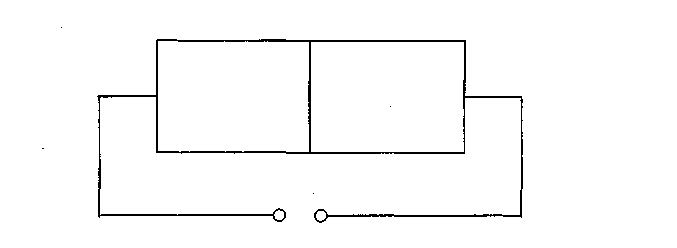     Рисунок 1 – Условное обозначение р-n – перехода с источником питания2. Обозначьте на рисунке тип проводимости обеих областей (р или п) и полярность источника питания, соответствующую заданному перемещению носителей заряда.3. Отметьте, в каком направлении включен р-n – переход (в прямом или обратном).4. Приведите вольт-амперную характеристику, соответствующую такому включению р-n – перехода для двух разных температур.5. Укажите порядок величин тока и напряжения, соответствующих полученному направлению включения р-n – перехода.Таблица 1 – Варианты задачи 13.2 Методические указания по выполнению задачи 13.2.1. Приведите таблицу с вариантом задания, аналогично таблице 1. Изобразите р-n – переход. Над изображением перехода сделайте надпись «О.Н.» или «Н.Н.» в зависимости от условия своего варианта. Нанесите заданный носитель заряда (+ или –) в той части р-n – перехода, откуда начинается его движение. Покажите вектором (), () направление перемещения заданных зарядов.                  3.2.2. В соответствии с заданием обратите внимание еще раз на то, какими для области, из которой начинается перемещение, являются изображенные заряды – основными или не основными. Далее, надо указать проводимости левой и правой областей, т.е. где р-, где n-область. Р-область – та, для которой дырки являются основными (О.Н.), а электроны – не основными (Н.Н.); n-область – та, в которой электроны – О.Н., а дырки – Н.Н. Теперь укажите полярность подключенного к р-n – переходу источника питания. Понятно, что дырки, имеющие положительный заряд, будут двигаться в сторону той области, к которой подключен отрицательный полюс источника, а электроны – в область, к которой подключен положительный полюс.                  3.2.3. Отметьте теперь на своем рисунке, какое вы получили включение источника питания Unp или Uобр (рисунок 2).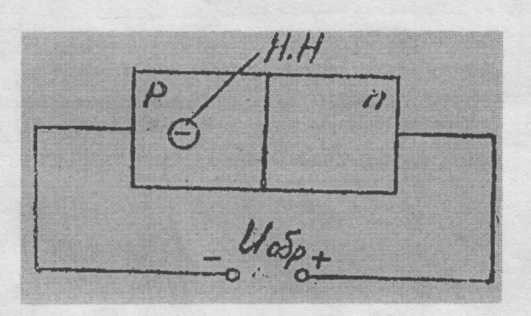                     Рисунок 2 –  Обратное включение р-n – перехода                  3.2.4.  Приведите график с изображением той части вольт-амперной характеристики р-n – перехода, которая соответствует полученному направлению его включения. Приведите на том же графике одну характеристику для большей температуры.                  3.2.5.  Для ответа на пятый вопрос задачи 1 обратитесь к материалам рекомендуемой литературы по теме 1.3 примерного тематического плана.3.3 Задача 2Выберите из приложения А полупроводниковый диод согласно своему варианту (таблица 2). Охарактеризуйте выбранный прибор и укажите физический смысл заданного в графе 4 таблицы 2 параметра. Ответ должен содержать:– таблицу с выписанным заданием своего варианта;– таблицу с записью обозначения (маркировки) выбранного диода и его справочными данными;– запись определения данного типа диода и его условное графическое обозначение (УГО);– запись с расшифровкой маркировки выбранного диода;– краткий ответ о том, какое свойство p-n – перехода используется в этом типе диодов;– габаритный чертеж диода;– схему включения;– типовую вольт-амперную характеристику (для варикапа – зависимость емкости (заряда) от приложенного напряжения);– ответ о физическом смысле параметра, заданного в таблице 2, графа 4;Таблица 2 – Варианты задачи 2Продолжение таблицы 2Продолжение таблицы 2Продолжение таблицы 2Продолжение таблицы 23.4 Методические указания по выполнению задачи 23.4.1. Приведите таблицу с вашим вариантом задания.              3.4.2. Изучите классификацию и систему условных обозначений, приведенную в справочной литературе [8].2.4.3. Обратитесь к приложению А. Найдите в приложении А диод, соответствующий по своему назначению вашему варианту. Из найденной группы выберите тот диод, который соответствует заданному условию выбора. Приведите таблицу с его обозначением и справочными данными.2.4.3. Приведите запись определения данного типа диода и его условное графическое обозначение (УГО). УГО диодов приведены в дополнительной литературе [8]          2.4.4. Приведите запись с расшифровкой маркировки выбранного диода.                2.4.5. Используя материал основной литературы, разберитесь в принципе действия заданного диода и дайте краткий ответ о том, какое свойство p-n – перехода используется в этом типе диодов;              2.4.6. Используя справочную литературу [8], приведите габаритный чертеж диода;              2.4.7. Приведите вольт – амперную характеристику рассматриваемого диода. Если задан варикап, то приведите график зависимости барьерной емкости от величины приложенного внешнего обратного напряжения.               2.4.8. В приложении В приведены простейшие схемы включения диодов.Выберите соответствующую вашему варианту схему и приведите ее в контрольной работе. На схеме рядом с диодом запишите его обозначение (буквенно – цифровой код). Опишите принцип работы схемы.                  2.4.9. В материалах справочной литературы [8] найдите и запишите ответ относительно физического смысла заданного параметра диода.3.5 Задача 3Из таблицы 3 выберите биполярный транзистор согласно условию своего варианта. Выполните необходимые вычисления, построения и сделайте выводы. Укажите физический смысл заданного в таблице 3 параметра.         Ответ должен содержать:-таблицу с выписанным заданием своего варианта;          -таблицу с обозначением выбранного транзистора и его справочными данными;-запись определения биполярного транзистора;          -схему включения транзистора с общим эмиттером (ОЭ) в активном рабочем режиме;           -обозначение стрелками на схеме путей прохождения токов коллектора, базы, эмиттера и запись о том какие токи и напряжения являются для данной схемы входными и выходными;           -входные и выходные характеристики со всеми необходимыми построениями;            -расчет и построение нагрузочной прямой с обозначением на входных и выходных характеристиках напряжений, приложенных к транзистору, и токов во входной и выходной цепи транзистора;-данные режима работы транзистора;           -таблицу расчета линии допустимых режимов и выводов о допустимости использования транзисторов в заданном режиме;         -обозначение на выходных характеристиках транзистора областей использования его в режимах отсечки и насыщения;          -расчет параметров и элементов схемы включения транзистора, используя данные таблицы 3, графа 9;           - ответ о физическом смысле параметра, заданного в графе 8, таблицы 3. Таблица 3 – Варианты задачи 3Продолжение таблицы 3Продолжение таблицы 3Продолжение таблицы 3Продолжение таблицы 3Продолжение таблицы 3Продолжение таблицы 3Продолжение таблицы 3Продолжение таблицы 3Продолжение таблицы 3Продолжение таблицы 3Продолжение таблицы 3Продолжение таблицы 3Продолжение таблицы 3Продолжение таблицы 3\Продолжение таблицы 3         3.6 Методические указания по выполнению задачи 3          3.6.1. Составьте таблицу с вариантом своего задания по типу таблицы 3.         3.6.2. Из приложения Б выпишите справочные данные указанного в варианте транзистора.         3.6.3. Запишите определение биполярного транзистора.          3.6.4. Выберите схему, соответствующую структуре вашего транзистора и приведите ее в работе. Укажите полярности источников питания. Схемы включения р-n-р и n-р-n транзисторов с двумя источниками питания даны в приложении Б.3.6.5. Обозначьте пути прохождения токов Iэ, Iк , Iб. Для этого требуется запись соотношения, связывающего три тока Iэ = Iк + Iб, из которого следует, что Iк и Iб являются составляющими частями Iэ. Токи должны протекать по цепи своего электрода.                 3.6.6. Найдите в справочнике [7] графики входной и выходной характеристик вашего транзистора. Постройте эти характеристики по точкам на миллиметровой бумаге или бумаге в клетку и приведите их в работе.         3.6.7. Постройте на графике семейства выходных характеристик вашего транзистора нагрузочную прямую и найдите координаты рабочей точки. При этом транзистор рассматривается в активном нагрузочном режиме. Следовательно, в его выходной цепи включено сопротивление нагрузки. Для выходной цепи есть соотношение Uкэ = Ек – IкRн, называемое уравнением нагрузочной прямой. Для ее построения нужны две точки. Условием варианта могут быть заданы две из трех следующих точек: рабочая точка (р.т.), точка пересечения нагрузочной прямой с осью напряжения (М), точка пересечения нагрузочной прямой с осью токов (см. рисунок 3). Точка М имеет координаты: Uкэм = Ек; Iкм =0. Точка N имеет координаты:     .  Следовательно, если известны Ек и Rн, то нагрузочная прямая строится по точкам М и N.  Рабочая точка (р.т.) в этом случае находится на пересечении нагрузочной прямой со статической выходной характеристикой при заданном токе базы Iбрт или с перпендикуляром, восстановленным из точки на оси напряжения с  Uкэ = Uкэрт. Рабочая точка может быть задана различными исходными данными в зависимости от варианта.В целом рабочая точка характеризуется четырьмя  величинами: Iкрт; Uкэрт; Iбр.т.; Uбэр.т. Однако достаточно двух из этих величин, чтобы определить ее положение на выходных характеристиках. Отметив р.т. на выходных характеристиках, определите из графика (или из исходных данных) и запишите значение Iкрт и Uкэрт.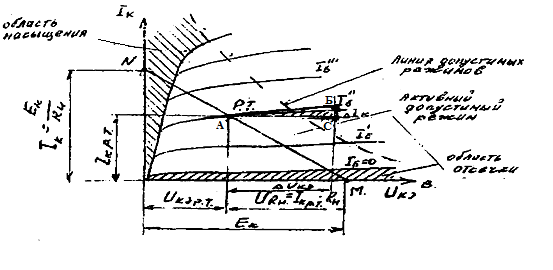                       Рисунок 3 – Выходные характеристики транзистора       Если в таблице данных имеется величина Ек, нагрузочную прямую проводите через точку р.т и точку М. Если задано сопротивление нагрузки Rн, то сначала определите Ек = Uкэрт +  Iкрт  Rн. После этого стройте прямую по р.т. и т.М. Обратите внимание на то, что напряжение источника питания Ек распределяется между транзистором (Uкэр.т.) и нагрузкой (URн). Отметьте эти напряжения на графиках выходных характеристик.                3.6.8. Имея положение р.т. на выходных характеристиках и зная теперь величины Uкэр.т и  Iбрт (рисунок 3), перенесите ее на входную характеристику при Uкэр.т.>0 (рисунок 4). Даже если Uкэрт не равно тому Uкэ, при котором приведена справочная входная характеристика, рабочую точку все равно расположите на имеющейся характеристике. Это допустимо с достаточной степенью точности. Рабочая точка будет находится на пересечении перпендикуляра, восстановленного из точки на оси токов базы с Iб = Iбрт с самой входной характеристикой.Определите на графике Uбэрт. Координаты р.т. на входной и выходных характеристиках определяют режим работы транзистора. Выпишите величины Iкр.т.; Uкэр.т; Iбр.т; Uбэр.т.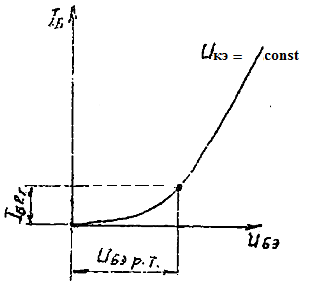                        Рисунок 4 – Входная характеристика транзистора3.6.9.  Линия допустимых режимов соединяет все точки на выходных характеристиках, для которых справедливо соотношение IкUкэ = РКmax. Величина РКmax определяется из справочных данных приложения Б.Для транзисторов, использующих теплоотводы расчеты допустимых режимов вести по формуле:.При построении линии допустимых режимов составьте таблицу 4.  Таблица 4Задаваясь произвольно значениями Uкэ, рассчитайте соответствующую величину тока Iк для пяти-семи точек. Заполните таблицу. По данным таблицы на выходных характеристиках постройте линию допустимых режимов.  Если рабочая точка находится ниже этой линии, то режим транзистора допустим для использования, если  выше – недопустим. По графику сделайте вывод о допустимости использования заданного режима работы транзистора.                   3.6.10.  В импульсных устройствах транзисторы используются в режимах отсечки и насыщения. Режимом отсечки называется такой режим, при котором оба перехода транзистора смещены в обратном напряжении; режимом насыщения – такой, при котором оба перехода смещены в прямом направлении.На рисунке 3 указаны области выходных характеристик, соответствующие режимам отсечки и насыщения. Обозначьте их на своем графике в контрольной работе.                 3.6.11. Пользуясь данными таблицы 3 графа 9, произведите расчет параметров  транзистора по статическим характеристикам транзистора.   В связи с тем, что основные параметры транзистора являются дифференциальными и сильно зависят от положения рабочей точки, их определяют по входным и выходным статическим характеристикам.Входное сопротивление транзистора Rвх при токе коллектора в десятки миллиампер находят графически, проводя касательную к входной статической характеристике через рабочую точку, как показано на рисунке 5.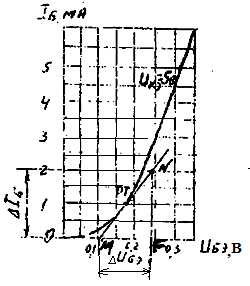        Рисунок 5 – Входная характеристика и способ определения Rвх по нейКотангенс угла наклона касательной с осью абсцисс пропорционален входному сопротивлению транзистора.На этой касательной строят прямоугольный треугольник NMF и отмечают отрезки соответствующие ΔIБ и  ΔUБЭ.Входное сопротивление вычисляется по формулепри Uкэ = const.Выходное сопротивление определяется классически по касательной, проведенной к выходной статической характеристике через рабочую точку, как показано на рисунке 3. Котангенс угла наклона касательной с осью абсцисс пропорционален выходному сопротивлению транзистора. На этой касательной строят прямоугольный треугольник АВС и отмечают соответствующие отрезки ΔUкэ и  ΔIк.  Выходное сопротивление транзистора вычисляют по формуле:при Iб = const.       Амплитуды выходных напряжений Uвыхm = Uкэm и токов Iвыхm = Iкm находятся  графическим методом на основании данных об амплитудах входных напряжений Uбэm или токов Iбm (см. рисунок 6). На рисунке 6 рабочая точка (точка покоя) обозначена буквой П.            Появление на входе транзистора переменного напряжения сигнала uвх (рисунок 6, б) вызывает изменение тока базы, т.е. появление переменной составляющей тока базы за счёт перемещения рабочей точки на входной характеристике.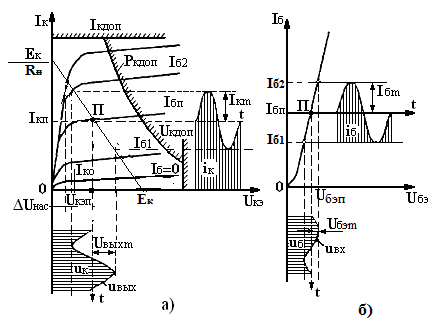               Рисунок 6 – Графический анализ работы каскада ОЭ с помощью характеристик транзистора: а – выходных; б – входнойС появлением в цепи базы переменного тока в цепи коллектора возникает переменная составляющая коллекторного тока, создающая на резисторе нагрузки Rн переменное падение напряжения uвых.           Найдя амплитуды входных и выходных напряжений и токов, рассчитываются входная P вх и выходная P вых мощности по переменному току, коэффициенты усиления по току ki, напряжению ku, мощности kр,  а также малосигнальные, низкочастотные h – параметры по следующим соотношениям:                                  P вх = 0,5Iвхm Uвхm  = 0,5 UбэmIбm;                                 P вых = 0,5Im вых Um вых = 0,5 UкэmIкm;ki  = Iкm/ Iбm; ku  = Uкэm/ Uбэm; kр  = kiku;                                     h11 = Uбэm / Iбm = Rвх;                                    h12 =  Uбэm / Uкэm ;                                    h21 = Iкm/ Iбm = ki = ;                                    h22 = Iкm / Uкэm = 1/ Rвых;             Статические параметры β, Rвых и рассеиваемая коллектором мощность Рк определяются по соответствующим значениям токов и напряжений в рабочей точке:                                                               β = Iкрт / Iбрт;      Rвых = Uкэрт / Iкрт;Рк = Uкэрт Iкрт.            3.7 Задача 4           Из таблицы 5 выберите ИМС согласно номеру своего варианта и определите параметры аналоговых и цифровых ИМС с использованием справочной литературы.           Ответ должен содержать:        - таблицу с выписанным заданием своего варианта;        - запись с определением ИМС и назначением данной микросхемы;         - расшифровку буквенно –  цифрового кода (маркировки) микросхемы;         - условное графическое обозначение микросхемы с нумерацией выводов;          - принципиальную или функциональную схему ИМС;          - таблицу истинности для логического элемента;              - справочные данные микросхемы (параметры, характеристики и их определения);  -  чертеж корпуса микросхемы ;            -  расшифровку буквенно –  цифрового кода (маркировки) корпуса микросхемы;             -  описание принципа работы логического элемента, функционального узла, устройства, отражающих назначение ИМС.Таблица 5 – Варианты заданийПродолжение таблицы 5Продолжение таблицы 5Продолжение таблицы 5           3.8  Методические указания по выполнению задачи 4           3.8.1. Для работы с цифровыми интегральными микросхемами  целесообразно воспользоваться справочником  авторов Богданович М.И. и др. «Цифровые интегральные микросхемы» [10], а для работы с аналоговыми интегральными микросхемами целесообразно воспользоваться справочниками  автора Нефедова А. В. «Интегральные микросхемы и их зарубежные аналоги» в 12 томах [5]  с указанием номера серии ИМС.3.8.2. Для облегчения задачи поиска нужной ИМС, необходимо воспользоваться «Содержанием (Оглавлением)» и «Алфавитно-цифровым указателем микросхем», расположенными в конце справочника.          Для нахождения цифровой интегральной микросхемы, кроме того, необходимо воспользоваться функциональными рядами ТТЛ и КМДП логик.           3.8.3. Изучить содержание справочника и разобраться в системе условных обозначений (маркировке) цифровых и аналоговых ИМС и их корпусов.        3.8.4. Записать  определение ИМС и ее назначение, расшифровку буквенно –  цифрового кода (маркировки) микросхемы;       3.8.5. Выписать справочные данные микросхемы (параметры, характеристики и их определения);          3.8.6. Привести таблицу истинности для логическго злемента.       3.8.7. Поместить условное графическое обозначение микросхемы с нумерацией выводов и чертеж корпуса микросхемы с  расшифровкой его буквенно –  цифрового кода (маркировки).           3.8.8. Перечертить схему (принципиальную или функциональную).                3.8.9.  Поместить описание принципа работы логического элемента, функционального узла, устройства, отражающих назначение ИМС.           3.9 Задача 5          В задаче 5 предусматривается для каждого варианта дать ответы на 4 вопроса по материалу, не вошедшему в задачи 1,2,3,4. Вопросы и их номера в соответствии с вариантами (таблица 6) приведены ниже.                1. В чем заключается преимущество полевых транзисторов над биполярными, и в свою очередь, МДП транзисторов над полевыми с управляющим р-n- переходом?           2. Чем обусловлен выбор той или иной схемы включения транзисторов?           3. Чем объяснить значительное усиление по мощности в схеме с общим эмиттером по сравнению со схемой с общей базой?           4. На чем основана работа различных полупроводниковых приемников излучения?           5. Дайте определение понятию фото-ЭДС и  объясните причины ее возникновения.           6. Объясните принцип работы излучающих n-p переходов.           7. Почему германий и кремний не пригодны для изготовления излучающих n-p переходов?      8 . В чем состоит метод формовки?      9. Какой процесс называют вплавлением?      10. В чем состоит сущность электрохимического метода?      11. Какой процесс называется диффузией?      12. Какой процесс называют эпитаксией?      13. В чем сущность ионного легирования?      14. В чем заключается вакуумное напыление?      15. Для чего используют оксидное маскирование?16. Охарактеризуйте технологический процесс под названием фотолитография?          17. Приведите схему включения фоторезисторов и поясните ее работу.          18. Приведите схему включения фотодиодов и поясните ее работу.         19. Какие физические процессы положены в основу работы терморезистора и  варистора. Как устроены эти приборы?          20. В чем состоит тензорезистивный эффект?         21. Поясните особенности цветной маркировки диодов.         22. Объясните принцип планарного метода изготовления n-p- перехода.         23. Как устроен диод Шотки?         24. Какие преимущества имеют кремневые выпрямительные диоды  по сравнению с германиевыми?          25. По каким причинам в диодах, работающих в выпрямительном режиме, при перемене полярности напряжения, могут наблюдаться значительные импульсы обратного тока?          26. Почему при выпрямлении более высоких напряжений приходится соединять диоды последовательно?          27. Дайте определение понятию «Время восстановления обратного сопротивления».          28. Запишите формулу для нахождения дифференциального сопротивления диода и поясните ее.          29. Какие диоды называют полупроводниковыми ограничителями напряжения?          30. Какую роль в туннельных диодах играет туннельный эффект и в чем он состоит?31. Поясните работу туннельного диода в режиме усиления.32. Почему полупроводниковые диоды СВЧ имеют коаксиальную конструкцию?         33. Какие процессы происходят в переключательных диодах при переключениях в цепях СВЧ?         34. Поясните принцип работы однопереходного транзистора.         35. В связи с чем транзистор с индуцированным (инверсным) каналом может работать только в режиме обогащения?         36. Дайте понятие о режимах обеднения и обогащения в полевых транзисторах?         37. Как устроен полевой транзистор с изолированным затвором?         38. Поясните принцип устройства и включения полевого транзистора с управляющим n– р-переходом.         39. Какие величины входят в систему h-параметров?40. Почему транзисторы типа n-р-n при прочих равных условиях являются более высокочастотными, нежели транзисторы типа р – n – р?          41. Какой режим работы транзистора называют импульсным режимом?          42. Поясните работу транзистора в импульсном режиме, при включении его в схему с ОЭ.43. Какие полупроводниковые приборы называют тиристорами и  для чего они используются?44. На какие группы делят тиристоры в зависимости от конструктивных особенностей и свойств?         45. Расшифруйте маркировку тиристора 2У229К.         46. Расшифруйте маркировку тиристора КУ104Г.         47. Обоснуйте вольт-амперную характеристику тиристора (динистора).          48. Какой полупроводниковый прибор называют триодным тиристором или тринистором и  каковы особенности его работы?         49. Какой полупроводниковый прибор называют симметричным тиристором или симистором и каковы особенности его работы?         50. Раскройте особенности работы тиристора в цепях регулирования мощности и генерации  импульсов.         51. Каковы причины возникновения собственных шумов в диодах?         52. Приведите выражение для коэффициента шума полупроводниковых приборов и поясните его.         53. Как уменьшить шумы в транзисторе?         54. Каким выражением определяется действующее значение шумовой ЭДС в резисторах?          55. Объясните природу происхождения электрических флюктуаций.          56. Как влияют собственные шумы транзисторов на их работу?         57.Как защитить микросхемы от статического электричества?           58. Как обозначаются аналоговые и цифровые интегральные микросхемы на принципиальных схемах?         59. Что такое серия интегральных микросхем?          60. Дайте определение элемента и компонента интегральной микросхемы.         61.В чём состоят преимущества и недостатки ИМС?         62. Дайте понятие об интенсивности отказов ИМС.         63. Как подразделяются ИМС по  функциональному назначению?         64. Определите назначение аналоговых и цифровых ИМС.      65. На какие подгруппы подразделяются ИМС по числу элементов?   Дайте определение интегральной микросхеме?67. Как классифицируются интегральные микросхемы по технологии изготовления?               68. Охарактеризуйте полные и постепенные отказы ИМС.         69. Расшифруйте маркировку микросхемы  КР1118ПА1Б.         70. В чём состоят особенности практического применения микросхем?          71. Дайте определение бескорпусной интегральной схемы, МИС, СИС,         БИС,               72. Из справочника [7] возьмите выходные характеристики полевого транзистора КП103И. Нанесите на них рабочую точку, если задан ток стока в  рабочей точке Iс р.т = 0,75 мА и напряжение на затворе  = 0,5 В. Рассчитайте статические параметры транзистора S, Ri и μ в рабочей точке.         73. Определить полную удельную электропроводность германия при комнатной температуре, если концентрация носителей ni=pi=1013, а подвижности электронов и дырок соответственно равны  n=3600 см2/(вс),  p=1820 см2/(вс).74. Определить полную удельную проводимость германия при комнатной температуре, если концентрация донорных атомов Nд=1017 см-3, а подвижность электронов  n =3600 см2/(вс).          75. Определить концентрацию неосновных носителей заряда для кремния n-типа, если концентрация донорных атомов Nд=1016 см-3, а концентрации собственных дырок и электронов pi=ni=1010.         76. В p-n переходе при прямом напряжении, близком к нулю, сопротивление p-n перехода Rp-n = 300 Ом, а сопротивления p и n областей равно Rp=Rn=8 Ом. Определить сопротивление полной полупроводниковой структуры при прямом напряжении, близком к нулю и прямом напряжении, равном десятой доли вольта.          77. Составьте таблицу по свойствам структур метал-полупроводник, где укажите тип проводимости (дырочная или электронная), соотношение работ (Ар< >Am, An < >Am), характер структуры (выпрямляющая, невыпрямляющая)         78. Источник питания имеет действующее напряжение ЭДС Е=200В. Определить максимальное значение напряжения на нагрузке URmax, и тока через нагрузку Imax, если максимальное значение прямого напряжения на диоде однофазного однополупериодного выпрямителя, работающего на нагрузку равно Uпрmax = 2,5В , а сопротивление нагрузки Rн = 1кОм. Чему равно максимально значение обратного напряжения на диоде Uобрmax, если обратное сопротивление диода Rобр=1,5 мОм. Зарисуйте схему выпрямителя и приведите графики напряжений и токов, соответствующие расчетным данным.         79. Источник постоянного напряжения с ЭДС Е=1В подключен к последовательно соединенным диоду КД105Б и сопротивлению нагрузки Rн = 5 Ом. Температура рабочего режима t=25°C. Требуется определить ток в цепи и напряжение на диоде.         80. Определить напряжение на диоде КД105Б в рабочем режиме при температуре t°=85°C и напряжение на резисторе нагрузки, если диод и нагрузка подключены к источнику постоянного тока с ЭДС Е=1В, создающего ток в цепи Iпр = 250 mA.          81. Определить падение напряжения на выпрямительном диоде в рабочем режиме, если сопротивление нагрузки Rн=500 Ом, ток в цепи I=100 mA, а постоянное напряжение источника ЭДС Е=51,5 В. Зарисуйте схему включении диода в рабочий режим. 82. Рассчитайте ограничительное сопротивление Rогр для рабочего режима стабилитрона, если напряжение источника питания меняется от Еmin=5B до Еmax=10В, ток стабилитрона меняется от Imin=10mA до Imax=100mA, напряжение стабилизации Uст=3В, сопротивление нагрузки Rн=100 Ом. Зарисуйте схему включения стабилитрона в рабочий режим.         83. Определите, будет ли осуществляться стабилизация напряжения в схеме включения стабилитрона в рабочий режим, если наибольшее изменение напряжения источника питания ΔЕmax=5B, ток стабилитрона меняется от Imin=10mA до Imax=100mA, ток нагрузки Iн =30mA, а ограничительное сопротивление Rогр=10 Ом. Зарисуйте схему включения стабилитрона в рабочий режим.84. Рассчитайте ограничительное сопротивление Rогр для рабочего режима стабилитрона, когда напряжение источника питания стабильно и равно Е=5В, а сопротивление нагрузки Rн изменяется в пределах от Rнmin=10 Ом, до Rн max=100 Ом. При этом напряжение стабилизации Uст=3В, а средний ток стабилитрона Iст.ср. = 45 mA.         85. Рассчитайте коэффициент стабилизации напряжения Кст двухкаскадного устройства на основе стабилитронов, если относительное изменение напряжения на выходах первого и второго каскадов соответственно равны  ΔUст1/Uст1=0,1;  ΔUст2/Uст2=0,01, а относительное изменение напряжение на входе первого каскада равно ΔЕ/Е=1.         86. Зарисуйте схему включения  варикапа и определите резонансную частоту колебательного контура, если индуктивность контура L=10мкГн, емкость разделительного конденсатора Ср=100 пФ, емкость варикапа Св=10пФ.  Таблица 6 – Варианты заданийПродолжение таблицы 6           3.10  Методические указания по выполнению задачи 5           Для ответа на вопросы  задачи 5 обратитесь к материалам рекомендуемой литературы по темам 1.1 – 1.4, 2.1 – 2.5, 3.1 – 3.3 примерного тематического плана.            3.11 Задача 6Рассчитать каскад усилителя переменного напряжения с ОЭ в соответствии номером варианта и типом транзистора, представленным в таблице 3, который в частотном диапазоне от 20Гц до 10 кГц должен обеспечить на нагрузке Rн = 300 Ом амплитуду выходного напряжения Um вых = 4В.          Ответ должен содержать:          – таблицу с выписанным заданием своего варианта;          – схему принципиальную электрическую усилительного каскада, приведенную на рисунке 7;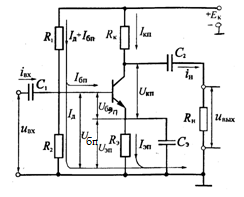                                    Рисунок 7 – Схема усилительного каскада ОЭ – выходную и входную характеристики со всеми необходимыми построениями;           – расчётные соотношения и результаты расчетов режимов работы транзистора    и элементов схемы усилителя.3.12 Методические указания по выполнению задачи 63.12.1. На выходных характеристиках заданного в таблице 3 в соответствии с номером варианта транзистора построить линии допустимых параметров: Uк доп,  Iк доп и Рк доп  (см. рисунок 6).         3.12.2. Определить напряжение источника питания Ек из условия Ек = (2,5...3)Um вых.3.12.3. Определить ток короткого замыкания Iкз = .               Однако сопротивления резисторов Rк и Rэ не известны. Поэтому значением тока Iкз необходимо задаться. Основное условие: Iк max < Iкз < Iк доп, где Iк max = Iкп + Iкm max, а Iкп – коллекторный ток покоя, Iкm max – максимально возможная амплитуда коллекторного тока.         Значение Iк max приблизительно соответствует коллекторному току на выходных характеристиках при значении тока базы, равного Iб max.          Через точку Iкз и точку Ек проводится линия нагрузки по постоянному току.         3.12.4. Определить напряжение Uкэп из условия Uкэ нас + Uкэm max   ≤ Uкэп ≤ Ек – Uкэm max,         где Uкэ нас – напряжение насыщения (Uкэ нас = 0,3...0,7В);                 Uкэm max – максимально возможная амплитуда выходного напряжения.  Поскольку необходимо обеспечить без искаженное усиление входного переменного напряжения, то рабочую точку целесообразно выбирать приблизительно на середине линии нагрузки, т.е. Uкэп  Ек.              3.12.5. На пересечении перпендикуляра к оси абсцисс  выходной характеристики, опущенного в точку Uкэп, и линии нагрузки по постоянному току определяется точка покоя П и коллекторный ток покоя Iкп, который приблизительно равен Iкп .          3.12.6. Определить мощность, рассеиваемую на коллекторе Рк = IкпUкэп.Она должна быть меньше допустимой мощности (Рк < Рк доп). В противном случае необходимо изменить координаты точки покоя.               3.12.7. Определить сопротивление резистора Rэ. В практических схемах напряжение Uэп = (0,1...0,2)Ек  Iкп  Rэ. Отсюда .3.12.8. Определить сопротивление резистора Rк из выражения:                                              Ек = Uкэп + Iкп (Rк + Rэ). .              3.12.9. Найти сопротивление базового делителя R2 из выражения . Обычно Iд = (3…5)Iбп. Ток базы покоя равен , где h21э – статический коэффициент передачи тока базы (определяется из справочной литературы для соответствующего транзистора).                Напряжение Uбп определяется из уравнения (см. рисунок 7).                                                      Uбп = Uэп + Uбэп .Напряжение Uбэп находится по входным статическим характеристикам транзистора, то есть по входной характеристике для найденного тока Iбп определяется напряжение Uбэп (см. рисунок 6).         3.12.10. Найти сопротивление базового делителя R1 из выражения.         3.12.11. Определить сопротивление нагрузки по переменному току из выражения.          3.12.12. Рассчитать емкости конденсаторов С1, Сэ, С2 (см. рисунок 7)  из выражений:  где ;     Rб = R1 R2 / (R1 + R2);          h11э – входное сопротивление транзистора (определяется по входным статическим характеристикам транзистора по методике, приведенной в п.3.6.11), 3.12.13. Рассчитать коэффициент усиления по напряжению:.           3.13 Задача 7Определить основные параметры без трансформаторного выходного каскада на комплементарных транзисторах, если выходная мощность, выделяемая на нагрузке Rн равна Рвых.          Исходные данные приведены в таблице 7.           Ответ должен содержать:          – таблицу с выписанным заданием своего варианта;           – схему без трансформаторного выходного каскада на комплементарных    транзисторах (см. рисунок 8);          – диаграммы работы транзистора в режиме В (см. рисунок 8);          – расчётные соотношения и результаты расчетов режимов работы выходного каскада. 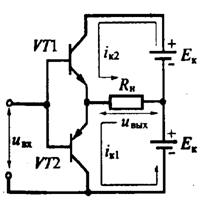 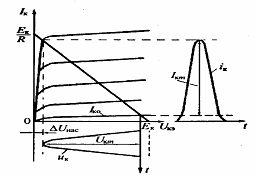 	                                а)                                               б)      Рисунок 8 – Без трансформаторный выходной каскад на комплементарных транзисторах: а – схема; б – диаграмма работы транзистора в режиме ВТаблица 7 – Варианты заданийПродолжение таблицы 73.14. Методические указания по выполнению задачи 73.14.1. Зарисовать схему без трансформаторного выходного каскада.3.14.2. Задать небольшой запас мощности, которую должны выделить оба транзистора на нагрузкеРк1 = Рк2  1,1 Рвых.     3.14.3. Определить максимальное значение тока коллектора.           3.14.4. Рассчитать амплитуду выходного напряжения на нагрузке из выраженияUкэm = Iкm  Rн .           3.14.5.Зарисовать диаграммы напряжений выходного каскада.           3.14.6. Для исключения нелинейных искажений выходного сигнала напряжения источников питания выбрать из условия. Ек  Uкэm + U нас,где U нас = 0,3...0,5В.3.14.7. Исходя из расчетов, по справочной литературе [7] выбрать мощную комплементарную пару транзисторов p-n-p и n-p-n типов.3.14.8. По справочной литературе для выбранных транзисторов определить среднее значение коэффициента усиления по току h21.3.14.9.  Рассчитать входной ток Iбm из выраженияIбm = Iкm / h21.           3.15 Задача 8          На основе операционного усилителя (ОУ) К140УД23 рассчитать усилитель, обеспечивающий коэффициент усиления Кu, при работе на нагрузку Rн. Усилитель должен иметь входное сопротивление Rвх не менее 15кОм при амплитуде входного сигнала Uвх. Исходные данные в соответствии с номером своего варианта, приведенным в таблице 8.          Ответ должен содержать:          – таблицу с выписанным заданием своего варианта;          – схему  усилителя;          – формулы и результаты вычислений элементов и параметров схемы усилителя;           – направления токов в схеме усилителя.Таблица 8 – Варианты заданийПродолжение таблицы 83.16 Методические указания по выполнению задачи 8     3.16.1. Определить из справочника [5, т.1] собственный коэффициент усиления ОУ по напряжению К0, потребляемый ток ОУ Iп.     3.16.2. Выбрать и отобразить схему усилителя.          Поскольку требуемое входное сопротивление велико, то необходимо использовать схему инвертирующего усилителя, представленную на рисунке 9.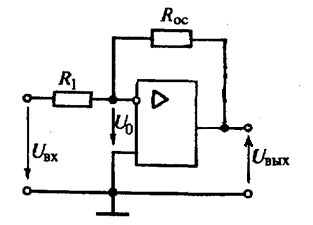                           Рисунок 9 – Схема инвертирующего усилителя     Сопротивление R1 выбирается равным Rвх. 3.16.3. Определить сопротивление обратной связи из выраженияRос = Кu  R1.     3.16.4. Рассчитать ток выходной цепи из выражения                             .     3.16.5.  Cравнить токи Iвых и Iп. При этом необходимо, чтобы Iвых  Iп.     3.16.6.  Определить выходное сопротивление схемы из выражения                                                      ,          где собственное выходное сопротивление ОУ Rвых0 =50Ом.           3.16.7. Показать стрелочками на схеме усилителя направления токов Iвх, Iвых, Iос,, Iн,.3.17 Задача 9         Задана схема LC – автогенератора на операционном усилителе, работающего в стационарном режиме с частотой выходных колебаний f0 (см. рисунок 10). Определить параметры схемы, если добротность LC контура Q, индуктивность L, коэффициент усиления усилителя Ku, сопротивление R1, приведены для соответствующего номера варианта в таблице 9.         Ответ должен содержать:         – таблицу с выписанным заданием своего варианта;         – схему автогенератора гармонических колебаний;         – объяснение принципа её работы;         – формулы и результаты вычислений элементов и параметров схемы  генератора. 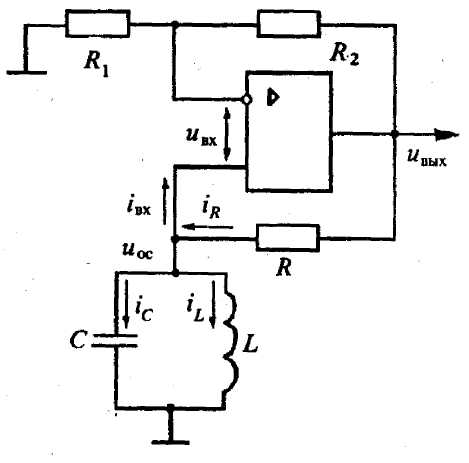  Рисунок 18 – Схема LC-генератора на ОУ                    Таблица 9 – Варианты заданий        Продолжение таблицы 9 Методические указания по выполнению задачи 9          3.18.1. Зарисовать схему LC – автогенератора гармонических колебаний на операционном усилителе. 3.18.2. Определить коэффициент передачи цепи обратной связи  из условия баланса амплитудKu   = 1.     3.18.3. Определить параметры контура из соотношений:;;.    3.18.4. Определить сопротивление резистора R из выражения                                                     .3.18.5. Рассчитать сопротивление резистора R2 из соотношения                                                          .3.19 Задача 10В задаче 10 предусматривается для каждого варианта дать ответ на вопросы по материалу, не вошедшему в задачи 6, 7, 8, 9.     Вопросы и их номера в соответствии с вариантами (таблица 10) приведены ниже.          1. Почему дифференциальный усилитель имеет различные коэффициенты усиления синфазного и дифференциального сигналов?          2. Сформулируйте условие стационарности режима автогенератора. Поясните физический смысл понятий баланса фаз и баланса амплитуд.          3. Какова структура интегрального операционного усилителя? Какие функции выполняют входные каскады операционных усилителей?           4. В чем принципиальная разница между электронно-лучевыми трубками с электрическим и электромагнитным управлением?5. В каких случаях самовозбуждение автогенератора называют «мягким», а в каких –  «жестким»?          6. Как определяется чувствительность электронно-лучевой трубки с электростатическим отклонением луча? Какими способами можно улучшить чувствительность?          7. Каковы особенности усилителей постоянного тока? Можно ли применять обычный резисторный каскад в качестве усилителя постоянного тока?          8.  Поясните принцип работы простейшего логического элемента на базе полевого транзистора в качестве инвертора.         9. Какие усилители называют повторителями напряжения? Какими свойствами они обладают?         10. Поясните особенности КМОП логики.         11. Какие усилители относят к усилителям мощности? Как следует  подбирать сопротивление нагрузки, чтобы выходная мощность была больше?         12. Какие основные логические операции лежат в основе цифровых интегральных микросхем?         13. Изобразите схемы инвертирующего, не инвертирующего, суммирующего, вычитающего, дифференцирующего и интегрирующего устройств, выполненных на основе интегральных операционных усилителей.  14. В чем отличие резонансного усилителя от резисторного? Для какой цели применяют резонансные усилители?         15. Пояснить, в чем заключается разница в принципе электромагнитного и электростатического отклонения луча?         16. Перечислите, какие усилители различают среди усилителей переменного тока.        17. Какие усилители называют широкополосными?        18. Перечислите основные технические показатели и характеристики электронных усилителей.        19. Дайте определение понятию «линейные искажения».        20. Приведите выражение для коэффициента гармоник и поясните его.        21. Рассчитайте динамический диапазон усилителя, если Uвых max = 5В, а Uвых min = 50мВ.        22. Почему в усилителях возникает внешняя и внутренняя паразитные обратные связи и как они влияют на работу усилителя?         23. Какую обратную связь в усилителе называют положительной, а какую – отрицательной?         24. Пусть дана схема усилительного каскада с сопротивлениями Rвх = 7 кОм,  Rвых = 0,5 кОм и коэффициентом усиления по напряжению  К = 35. Как изменятся эти параметры при введении в данный усилительный каскад цепи последовательной отрицательной обратной связи (ООС) по напряжению с коэффициентом передачи ОС β = 0,05?25. Как влияет частотно-независимая отрицательная обратная связь на работу усилителя?26. Дайте определение режиму работы усилительного элемента?27. Чем определяется положение рабочей точки на характеристике усилительного элемента в исходном состоянии?          28. Какие вы знаете классы режима усиления? Охарактеризуйте каждый из них.         29. Каковы причины нестабильного режима работы усилительного элемента?30. Какими способами осуществляется стабилизация исходного положения рабочей точки в транзисторных усилителях?          31. В чём преимущества и недостатки способов стабилизации положения рабочей точки в транзисторных усилителях?          32. Каковы особенности усилителей в интегральном исполнении?33. Дайте определение амплитудно – частотной характеристике усилителя.          34. Почему усилительный каскад с отрицательной обратной связью обеспечивает хорошую стабильность коэффициента усиления?          35. Приведите схему и опишите принцип работы схемы усилительного каскада с общим истоком  на МДП-транзисторе с собственным каналом n-типа.          36. Почему усилительный каскад с общим коллектором называют эмиттерным повторителем?          37. По какой причине каскады с общим коллектором или с общим стоком используются как согласующие устройства  во входной и выходной цепях усилителя и между его каскадами?         38. Почему транзисторный каскад с общей базой имеет коэффициент усиления по току меньше единицы?         39. Приведите схему и опишите работу избирательного усилителя с двойным Т-образным мостом.          40. Каким образом достигается уменьшение полосы пропускания в избирательных усилителях?         41. Каким обобщенным параметром оценивается эффективность резистивного усилителя и как он определяется?         42. Определите относительный спад вершины импульса δ и постоянную времени в области нижних частот усилителя τн, если нижняя граничная частота fн =200Гц, а длительность импульса τи =1.5мкс.          43. Определите верхнюю граничную частоту полосы пропускания fв ВУС на биполярном транзисторе и время установления tу, если постоянная времени в области верхних частот τв = 0,01мкс, а граничная частота биполярного транзистора fβ =1МГц.          44. Определите верхнюю граничную частоту полосы пропускания fв ВУС на полевом транзисторе и время установления tу, если постоянная времени в области верхних частот τв = 0,1мкс.           45. В чем проявляются различия выходного импульса широкополосного усилителя от входного прямоугольного импульса?46. Объясните работу усилителя мощности с параллельным возбуждением однофазным напряжением составных оконечных транзисторов.          47.  Рассчитайте КПД двухтактного однофазного бестрансформаторного  выходного каскада на комплементарных транзисторах, если амплитуда напряжения Umкэ=0,99Eк.          48. Объясните работу усилителя мощности с параллельным возбуждением однофазным напряжением одиночных оконечных комплементарных транзисторов?          49. Рассчитайте нагрузку по переменному току трансформаторного однотактного выходного каскада, если число витков в первичной и вторичной обмотках трансформатора соответственно равны W1=50, W2=12, а сопротивление нагрузки Rн =10 Ом.          50. В чем преимущества двухтактных бестрансформаторных усилителей мощности перед трансформаторными?  51. Какова причина появления нелинейных искажений типа «ступенька» в двухтактных усилителей мощности? Каким способом устраняют эти искажения?52. В чем заключается принцип модуляции – демодуляции, использующийся в УПТ с преобразованием?          53. Почему усилители с не симметричным входом получили название «дифференциальные» усилители?          54. В чем заключается особенность дифференциальных усилителей и  чем они отличаются от балансных усилителей?          55. Перечислите основные   причины,   вызывающие  дрейф   нуля  в усилителях с гальваническими связями.          56. Какими мерами достигается уменьшение дрейфа нуля  в усилителях с гальваническими связями?          57. Дайте определение понятию операционный усилитель.           58. Какой вход операционного усилителя называют инвертирующим, а какой не инвертирующим?          59. Перечислите статические параметры интегральных операционных усилителей.          60. Какие параметры операционных усилителей называют динамическими?          61. В каких целях вводят понятие «идеальный» операционный усилитель?62. Чем определяется высокая точность выполнения той или иной функции устройством на основе операционного усилителя?          63. В связи с чем питание операционного усилителя осуществляется от двухполярных источников?          64. В связи с чем в большинстве операционных усилителей применяются двухтактные выходные каскады, работающие в режиме В?          65. Приведите выражение для нахождения коэффициента усиления инвертирующего усилителя и поясните его работу.          66. Как с помощью операционного усилителя можно получить инвертирующий сумматор?68. Приведите выражение для нахождения коэффициента усиления не инвертирующего усилителя и поясните его работу.          69. В каких целях используется не инвертирующий сумматор?          70. Как работает и где применяется дифференцирующее устройство на основе операционного усилителя?          71. Как работает и  где используется интегрирующее устройство на основе операционного усилителя?          72. Поясните работу компаратора напряжений на операционном усилителе.           73. Поясните работу стабилизатора напряжения на операционном усилителе.          74. Как работает фильтр нижних частот на операционном усилителе?           75. Поясните особенности построения перемножителей прямого и косвенного умножений на основе операционных усилителей.          76. Поясните работу устройства для возведения входного сигнала в квадрат на основе операционных усилителей.          77. Поясните работу делителя напряжений на основе операционных усилителей.          78. Какую функцию выполняет кварцевый резонатор, включаемый
в автогенератор?          79. Частота колебаний в RC-генераторе с мостом Вина fk = 750 Гц. Определите параметры схемы, обеспечивающие требуемую частоту.          80. Почему на низких частотах вместо LC-автогенераторов обычно используют RС-автогенераторы?          81. Что собой представляет мост Вина? Какие должны соблюдаться условия для осуществления в нем баланса фаз и баланса амплитуд?          82. Какую схему автогенератора называют индуктивной трехточечной схемой, или индуктивной трехточкой (схемой Хартли)?          83. Какую схему автогенератора называют емкостной трехточечной схемой, или емкостной трехточкой  (схемой Колпитца)?           84. В чем заключаются условия баланса амплитуд и фаз в автогенераторе гармонических колебаний?          85.Что представляет собой любой автогенератор электрических ><колебаний?          86. Дайте понятие о логическом элементе и его передаточной характеристике.           87. Приведите основные статические параметры логических элементов.          88. Приведите основные параметры, характеризующие инерционность процессов передачи сигнала через логический элемент?          89. В чем разница между логическими элементами и логическими микросхемами?           90. Чем ограничено быстродействие логических интегральных схем ТТЛ?           91. Дайте понятие о серии  интегральных микросхем.          92. Сравните логические элементы серий микросхем К155 (ТТЛ), К500 (ЭСЛ) и К176 (КМОП) по быстродействию и току потребления.           93. Поясните принцип действия двухвходового КМОП-элемента ИЛИ-НЕ.         94. Поясните принцип действия КМОП инвертора.        95. Приведите упрощенную электрическую схему трехвходового логического элемента И-НЕ типа ТТЛ  и поясните ее работу.       96. Приведите электрическую схему двухвходового элемента И-НЕ типа И2Л и поясните ее работу.        97. Приведите упрощенную электрическую схему инвертора ЭСЛ и поясните ее работу.         98. Дайте понятие об электронно-лучевой трубке?        99. Чем объясняется свечение люминесцентного экрана в электронно-лучевом приборе?         100. Как регулируют фокусировку луча в электронно-лучевом приборе?        101. В каких случаях в электростатических трубках наблюдаются искажения осциллограмм?         102. Что собой представляют магнитные электронно-лучевые трубки?         103. Дайте определение чувствительности  магнитной трубки.        104. В чем конструктивная разница между одноцветными и цветными ЭЛТ?         105. Что собой представляет электростатическая отклоняющая система?         106. Что собой представляет электронный прожектор?        107. Из каких элементов состоит система буквенно – цифровых обозначений ЭЛТ?         108. На чем основан принцип действия полупроводниковых приборов, предназначенных для отображения информации?         109. Объясните принцип действия жидкокристаллических приборов для отображения информации.         110. В чем заключается принцип действия плазменной панели?Таблица 10 – Варианты заданий Продолжение таблицы 103.20  Методические указания по выполнению задачи 10           Для ответа на вопросы  задачи 10 обратитесь к материалам рекомендуемой литературы по темам 4.1 – 4.10, 5.1, 5.2 примерного тематического плана.Приложение АОсновные электрические параметры некоторых типов диодовТаблица А.1Продолжение таблицы А.1                                              Приложение БОсновные электрические параметры некоторых типов транзисторовТаблица Б.1                                       Приложение В         Схемы включения полупроводниковых диодов и транзисторов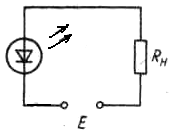 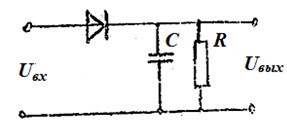 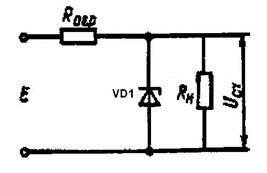 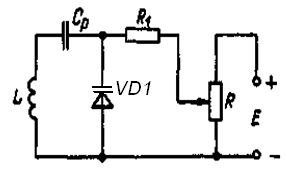 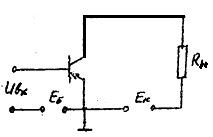 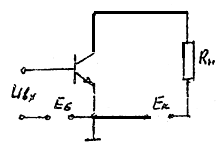 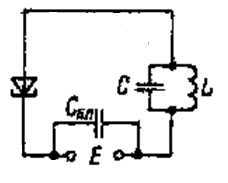 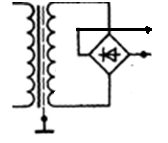 УтверждаюЗаместитель директора по учебной работе       _____________Н.В. Ратникова«_____»______________________2014г.Количество часовКоличество часовКоличество часовРаздел, темаКоличество часовКоличество часоввсегона лабор.     работына практич. работы1234Введение2Раздел 1. Физические основы 10                  полупроводников1.1. Основы зонной теории твердого тела и2       собственные полупроводники1.2. Примесные полупроводники и их 2       проводимость1.3. Контактные явления и полупроводниковые4       переходы1.4. Оптические и фотоэлектрические явления2        в полупроводникахРаздел 2. Полупроводниковые компоненты  компоненты3384                        компоненты2.1. Полупроводниковые резисторы22.2. Полупроводниковые диоды10222.3. Транзисторы12422.4. Четырехслойные  полупроводниковые62        приборы (тиристоры)2.5. Шумы полупроводниковых2        приборовОбязательная контрольная работа №1 1Раздел 3. Элементы и компоненты 10                       интегральных схем23.1. Интегральные схемы3.2. Элементы и компоненты гибридных4       интегральных схем3.3. Элементы и компоненты 4       полупроводниковых интегральных схемРаздел 4. Основы электронной 41102                        схемотехники4.1. Параметры и характеристики 2       аналоговых и цифровых электронных        устройств4.2. Режимы работы усилительных2       элементов  по постоянному току 4.3. Обратная связь и ее влияние на         показатели усилителей 24.4. Каскады предварительного84        усиления4.5. Широкополосные и избирательные и2       усилители4.6. Оконечные каскады усиления24.7. Усилители постоянного тока24.8. Операционные усилители и их 62       применение для создания устройств        аналоговой обработки сигналов4.9. Генераторы синусоидальных колебаний4.10. Схемотехника цифровых интегральных 22         схем1022         Обязательная контрольная работа № 21        Раздел 5.Устройства отображения4                         информации5.1. Устройства отображения информации на                         электронно-лучевых трубках25.2. Полупроводниковые индикаторы2                                                          Итого100186№ вариантаТип носителей зарядаЗнак перемещающихся носителей заряда (Н.З.)Направление перемещения00О.Н.–Справа налево01О.Н.+Слева направо02Н.Н.+Справа налево03О.Н.–Справа налево04Н.Н.+Слева направо05О.Н.+Справа налево06Н.Н.–Справа налево07О.Н.–Слева направо08Н.Н.+Слева направо09О.Н.+Слева направо10Н.Н.–Справа налево11О.Н.–Слева направо12Н.Н.+Справа налевоПродолжение таблицы 1Продолжение таблицы 1Продолжение таблицы 1Продолжение таблицы 113О.Н.+Справа налево14Н.Н.–Слева направо15О.Н.–Справа налево16Н.Н.+Слева направо17О.Н.+Справа налево18Н.Н.–Слева направо19О.Н.–Слева направо20Н.Н.–Справа налево21Н.Н.+Слева направо22О.Н.+Справа налево23О.Н.+Слева направо24О.Н.–Справа налево25Н.Н.–Справа налево26Н.Н.–Слева направо27О.Н.+Слева направо28О.Н.+Слева направо29О.Н.– Справа налево30Н.Н.–Слева направо31Н.Н.–Справа налево32Н.Н.+Слева направо33О.Н.+Слева направо34О.Н.+Справа налево35Н.Н.–Слева направо36Н.Н.–Справа налево37О.Н.–Справа налево38О.Н.–Справа налево39Н.Н.+Справа налево40О.Н.–Слева направо41О.Н.+Слева направо42О.Н.+Слева направо43Н.Н.+Слева направо44О.Н.+Справа налево45Н.Н.+Справа налево 46О.Н.–Слева направо47Н.Н.–Слева направо48О.Н.–Справа налево49Н.Н.–Справа налево50О.Н.+Слева направо51Н.Н.–Справа налево52О.Н.+Справа налевоПродолжение таблицы 1Продолжение таблицы 1Продолжение таблицы 1Продолжение таблицы 153Н.Н.–Слева направо54О.Н.–Слева направо55Н.Н.+Справа налево56О.Н.–Слева направо57Н.Н.+Слева направо58О.Н.–Справа налево59Н.Н.–Слева направо60О.Н.+Слева направо61Н.Н.+Справа налево62О.Н.–Справа налево63Н.Н.+Справа налево64О.Н.–Слева направо65Н.Н.+Слева направо66О.Н.+Справа налево67Н.Н.–Слева направо68О.Н.+Слева направо69Н.Н.–Справа налево70О.Н.+Справа налево71Н.Н.–Слева направо72О.Н.+Справа налево73Н.Н.+Справа налево74О.Н.+Слева направо75Н.Н.–Справа налево76О.Н. –Слева направо77Н.Н.–Слева направо78О.Н.+Справа налево79О.Н.+Слева направо80Н.Н.+Слева направо81Н.Н.–Слева направо82О.Н.–Справа налево83О.Н.+Справа налево84Н.Н.–Справа налево85Н.Н.–Слева направо86О.Н.–Слева направо87Н.Н.+Справа налево88О.Н.+Справа налево89Н.Н.+Справа налево90О.Н.+Слева направо91Н.Н.–Слева направо92О.Н.–Слева направоПродолжение таблицы 1Продолжение таблицы 1Продолжение таблицы 1Продолжение таблицы 193Н.Н.–Справа налево94О.Н.+Справа налево95О.Н.–Слева направо96Н.Н.+Слева направо97Н.Н.–Справа налево98О.Н.+Слева направо99Н.Н.+Слева направо№ вариантаТип диодовУсловие выбора диодовПараметр00ВарикапПостоянное обратное напряжение Uобр = 25ВIобр01Выпрямительный Максимальное постоянное прямое напряжениеrдин02ВарикапЕмкость С = 100 ФQВ03Туннельный Максимальный пиковый туннельный токUВ04ВыпрямительныйМаксимальный постоянный обратный токIпр,д05СтабилитронНапряжение стабилизации Uст = 8,5Вrcm06ВарикапПостоянное обратное напряжение Uобр = 25ВPпр07ВыпрямительныйНаибольшее предельное постоянное обратное напряжениеPпр, ср08СтабилитронНапряжение стабилизации Uст = 8,6Вrдиф09Туннельный Наименьшая общая емкостьUпроб.10ВыпрямительныйНаибольший допустимый постоянный токIобр, ср11СветоизлучающиеНаименьший постоянный прямой токUпр12СверхвысокочастотныеНаибольшие потери преобразованияIпот13ВыпрямительныйПостоянное прямое напряжениеUобр, и, п14ВарикапНаибольшая емкостьfпред, в15ТуннельныйПиковый ток Iи = 1,3  1,7 мАUп16СтабилитронНапряжение стабилизацииUст = 5,6ВUст17Выпрямительные блоки и сборкиМинимальное повторяющееся импульсное обратное напряжениеUпр, и18СветоизлучающиеПостоянный прямой ток Iпр = 10мАPизл19СверхвысокочастотныеПотери преобразования Lпреоб = 6дБи20ВарикапЕмкость С  = 30ФQв21ТуннельныйПиковый ток Iп = 4,5  5,1мАIп22СтабилитронНапряжение стабилизации Uст = 9ВНcт23ВыпрямительныйПостоянное напряжение Uпр = 12ВUобр, и, р24СветоизлучающийНаибольшее постоянное прямое напряжениеmax25СверхвысокочастотныеНаибольший нормированный коэффициент шума26Выпрямительные блоки и сборки Максимальное повторяющееся импульсное обратное напряжениеUобр27СверхвысокочастотныеНаименьший нормированный коэффициент шумаFнорм28Светоизлучающие Наименьшее постоянное прямое напряжениеL29Туннельный Минимальное отношение пикового тока к току впадиныIвПродолжение таблицы 2Продолжение таблицы 2Продолжение таблицы 2Продолжение таблицы 230СтабилитронНаименьший средний температурный коэффициент напряженияIст31ВыпрямительныйПостоянное прямое напряжение Uпр = 0,4ВUпор32СветоизлучающийПостоянное прямое напряжение Uпр = 3ВL33СверхвысокочастотныйНормированный коэффициент шума Fнорм = 7,5 дБQ34Выпрямительные блоки и сборкиПовторяющееся импульсное обратное напряжение Uобр, и, п, max = 600ВUпр, ср35Туннельный Отношение пикового тока к току впадины In/Iв = 5In/Iв36СтабилитронСредний температурный коэффициент напряжения k = 0,1%Rст37Варикап Добротность Q = 300Cв38ВыпрямительныйПостоянное прямое напряжение Uпр = 1ВIпр, и, п39СверхвысокочастотныйНормированный коэффициент шума Fнорм = 8,5 дБNm40СветоизлучающийПостоянное прямое напряжение Uпр = 2ВPизл41Выпрямительные блоки и сборкиПовторяющееся импульсное обратное напряжение Uобр, и, п = 50ВIпр42ТуннельныйОтношение пикового тока к току впадины In/Iв = 4Un43СтабилитронПостоянный обратный ток Iобр = 700 мкАIст, и44Блоки и сборки выпрямительныеМаксимальный ток перегрузки выпрямительного диода IпргPпр45СветоизлучающийМаксимум спектрального распределения max = 0,69 мкпPизл46ВыпрямительныйПостоянный обратный ток Iобр = 5мкАIпр, уд47ВарикапДобротность Q = 180Qв48ТуннельныйСопротивление потерь rn = 4ОмUв49СтабилитронМаксимальное дифференциальное сопротивлениеUст50ВыпрямительныйПостоянный обратный ток Iобр = 400 мкАIпр, д.51ВарикапПостоянный обратный ток Iобр = 5 мкАKc52ТуннельныйСопротивление потерь rп = 6Ом Upp53Выпрямительные блоки и сборкиМинимальный ток перегрузкиPобр54СветоизлучающийМаксимум спектрального распределения max = 0,666 мкмfmax55Сверхвысокочастотные Коэффициент стоячей волны по напряжению Ксти = 1,5 rвыс56ВыпрямительныйПредельное постоянное обратное напряжение Uобр, max = 560ВIпрг57ВарикапПостоянный обратный ток Iобр = 1 мкАQв58ТуннельныйНапряжение пика Uп = 0,075 ВFR59СтабилитронДифференциальное сопротивление rст = 10Омtвкл60ВыпрямительныйПредельное постоянное обратное напряжение Uобр max = 30ВIпр, уд61ВарикапПостоянное обратное напряжение Uобр = 45ВCв62Выпрямительные блоки и сборкиТок перегрузки выпрямительного диода Iпрг = 28АPcp63СверхвысокочастотныеВыходное сопротивление rвых = 210Омrвых64ВыпрямительныйПредельное постоянное обратное напряжение Uобр max = 800ВIпр, д65ВарикапПостоянное обратное напряжение Uобр = 25ВFпред66ТуннельныйНапряжение впадины Uвп = 0,75ВIn67СтабилитронДифференциальное сопротивление rст = 460мtвых68ВыпрямительныйПредельное постоянное обратное напряжение Uобр max = 800ВIпрг69ВарикапПредельная постоянная рассеиваемаяQв70ТуннельныйМинимальное напряжение впадиныIв71СтабилитронМаксимальный ток стабилизации Iст max = 29 мАНст72ВыпрямительныйПредельное постоянное обратное напряжение Uобр max = 20ВUобр, и, р73СветоизлучающийМаксимальное импульсное обратное напряжениеIxx74СверхвысокочастотныеВыходное сопротивление rвых = 250ОмTвыкл75Выпрямительные блоки и сборкиТок перегрузки выпрямительного диода Iпрг = 1АPu76ВыпрямительныйМаксимально допустимый постоянный прямой ток Iпр max = 5АUпор77ВарикапПостоянное обратное напряжение Uобр  = 45ВKc78ТуннельныйПостоянное прямое напряжение Uпр = 5,5ВIn/Iв79СтабилитронМаксимальный ток стабилизации Iст max = 55мАSш80СветоизлучающийПостоянный прямой ток Iпр  = 5 мАUкз81Выпрямительные блоки и сборкиСредний максимальный прямой ток Iпр, ср max = 0,6 мАrдиф82ВарикапЕмкость 17ФQв83ВыпрямительныйПостоянное прямое напряжение Uпр = 1,5ВIпр, и,п84ТуннельныйПиковый ток In = 15 мАUn85СтабилитронМинимальный ток стабилизации Icт min = 3мАUст86ВыпрямительныйПостоянный обратный ток Iобр = 100 мкАIпр, уд87СветоизлучающиеПостоянное прямое напряжение Uпр = 8ВIкз88СверхвысокочастотныеВыходное сопротивление rвых = 270ОмRпр89Выпрямительные блоки и сборкиНапряжение короткого замыкания Uкз = 4ВCд90ВарикапДобротность Q = 300Cв91ВыпрямительныйПостоянный обратный ток Iобр = 700 мкАIпр, д92СтабилитронДифференциальное сопротивление rст = 46ОмIст93ВыпрямительныйПостоянное прямое напряжение Uпр = 0,4ВUобр, и,р94СветоизлучающийПостоянное прямое напряжение Uпр = 2Вtнар, изл95СверхвысокочастотныйПотери преобразования Lпрб = 6дБPгр96Выпрямительные блоки и сборкиНапряжение короткого замыкания Uкз = 2ВCд97ВыпрямительныйПостоянный обратный ток Iобр = 100 мкАIпр, д98СтабилитронДифференциальное сопротивление rст = 10 ОмIст99СверхвысокочастотныйПотери преобразования Lпрб = 6,5дБPгр№вариантаДанный транзисторДанные для нахождения рабочей точки (Р.Т.) и построения нагрузочной прямой. Данные для нахождения рабочей точки (Р.Т.) и построения нагрузочной прямой. Данные для нахождения рабочей точки (Р.Т.) и построения нагрузочной прямой. Данные для нахождения рабочей точки (Р.Т.) и построения нагрузочной прямой. Данные для нахождения рабочей точки (Р.Т.) и построения нагрузочной прямой. Пара-метр Данные для расчета параметров транзистора№вариантаДанный транзисторIКр.тUКЭр.тIБр.тEкRнПара-метр Данные для расчета параметров транзистора1П605Ар-n-р700мА8 Внайти 16 Внайти fтрОпределить Rвх, Кi при амплитуде входного сигнала Imб = 2 мА.2П607Ар-n-рнайти 8В2,75мАнайти 22,8 Омfh21ЭОпределить Umк, Rвых, Рвых, если амплитуда входного сигнала Imб =500мкА.3КТ608Бn-р-nнайти 5В30мА8ВНайти h22эОпределить коэффициент усиления по напряжению Кu и амплитуду переменного коллекторно-го тока Imk, если Umвх = 0,5В.4П701Аn-р-nнайти 7В100мА40В44Омfh21эОпределить статические параметры β, Rвых и рассеиваемуюколлектором мощность Рк в рабочей точке.5ГТ806Ар-n-рнайти найти 500мА10В0,63ОмIКБООпределить координаты Р.Т. и выходную мощность каскада, если амплитуда входного тока Imб = 10 мА.6П609Ар-n-рнайти 10В2мА16В22,8 ОмIКЭООпределить коэффициент усиления по току Кi  и  Rвых. при амплитуде входного тока Imб = 0,5 мА. 7П609Ар-n-р0,29Анайти 2мА16Внайти h21эОпределить параметры β, h22э и сделать вывод о наличии иска-жения сигна-ла.8КТ803Аn-р-nнайти найти 150мА50В10 ОмUКэmaxОпределить выходную мощность Pвых и Rвых при Imб = 0,5 мА.9МП38Аn-р-nнайти 5В0,2мА14Внайти fmaxОпределить амплитуду выходного тока, напря-жения и Рвых при Imб = 150 мкА.10МП42Бр-n-рнайти 5Внайти 12В0,24кОмh11эОпределить входное со-противление и амплитуду входного напряжения Umвх при Imδ = 100мкА.11КТ312Аn-р-n25мАнайти 0,4мА15ВНайти h11бh11бОпределить Ki при амплитуде входного сигнала Imб = 0,1 мА.12ГТ321Др-n-pнайти 7,5Внайти15В35ОмIк maxIк maxОпределить выходную мощность Рвых при  Imб = 0,5 мА.13КТ201Аn-p-n17мА8Внайти найти 430 ОмCкCкОпределить амплитуду выходного напряжения Um вых, при Um вх = 0,05В.14ГТ402Дp-n-p220мАнайти 4мА8Внайти h22бh22бОпределить параметр h11э при Um вх = 0,05В.15К814Аp-n-pнайти 3В15мкАнайти 11 ОмUкэ насUкэ насОпределить параметр h21э при Imб = 10 мкА.16КТ815Аn-p-n630мАнайти 15мкА10ВНайти Pк maxPк maxОпределить коэффициент Ku, при Um вх = 0,05В.17П605Аp-n-pнайти8В5мАнайти11,4 Омfh21эfh21эОпределить Rвк, Кi при амплитуде входного сигнала Imб = 2 мА.18П607Аp-n-p350 мАнайти2,75 мАнайти22,8 ОмfгрfгрОпределить Umк, Rвых, Рвых, если амплитуда входного сигнала Imб =500мкА.19КТ608Бn-p-n220 мА5Внайти8ВНайтиh22эОпределить коэффициент усиления по напряжению Кu и амплитуду переменного коллекторно-го тока Imk, если Umвх = 0,5В.20П701Аn-p-n750 мА7Внайти40ВНайтиh21эОпределить статические параметры β, Rвых и рассеиваемую коллектором мощность Рк в рабочей точке21ГТ806Аp-n-p9,5А4Внайти10ВНайтиIкбоОпределить координаты Р.Т. и выходную мощность каскада, если амплитуда входного тока Imб = 10 мА22П609Аp-n-p0,29Анайти2мАнайти22,8 Омh21эОпределить коэффициент усиления по току Кi при амплитуде входного тока Imб = 0,5 мА 23П609Аp-n-p0,29А10Внайтинайти22,8 ОмIкэ0Определить параметры β, h22э и сделать вывод о наличии искажения сигнала.2424КТ803Аn-p-n3,4А3,4Анайтинайти150мА150мА50В50ВНайтиНайтиUкэ maxОпределить выходную мощность Pвых и Rвых при Imб = 0,5 мА.2525МП38Аn-p-n28мА28мА5В5Внайтинайтинайтинайти310 Ом310 ОмfmaxОпределить амплитуду выходного тока и напря-жения и Рвых при Imб = 150 мкА.     26    МП42Б     р-n-р    МП42Б     р-n-р    МП42Б     р-n-рp-n-p28мАp-n-p28мАнайтинайти400 мкА400 мкА12В12ВНайтиh11эОпределить входное сопро-тивление и амплитуду входного напряжения Umвх при Imδ = 100мкА2727КТ312Аn-p-nнайтинайти6В6В0,4 мА0,4 мА15В15ВНайтиНайтиh11бОпределить Ki при амплитуде входного сигнала Imб = 0,1 мА.2828ГТ321Дp-n-p0,2А0,2Анайтинайти2мА2мАнайтинайти35 Ом35 ОмIк maxОпределить выходную мощность Рвых при  Imб = 0,5 мА.2929КТ201Аn-p-nнайтинайти8В8В2мА2мАнайтинайти430 Ом430 ОмCкОпределить амплитуду выходного напряженияUm вых, при Um вх = 0,05В.3030ГТ402Дp-n-pнайтинайти4В4В4мА4мА8В8ВНайтиНайтиh22бОпределить параметр h11э при Um вх = 0,05В.3131КТ814Аp-n-p630 мА630 мАнайтинайти15мкА15мкАнайтинайти11Ом11ОмUкэ насОпределить параметр h21э при Imб = 10 мкА.32КТ815Аn-p-nнайти3В15мкА10ВНайтиPк maxОпределить коэффициент Ku, при Um вх = 0,05В.33П605Аp-n-pнайти8Внайти16В11,4 Омfh21эОпределить Rвх, Кi при амплитуде входного сигнала Imб = 2 мА.34П607Аp-n-p350мАнайти2,75мА16ВНайтиfгрОпределить Umк, Rвых, Рвых, если амплитуда входного сигналаImб =500мкА.35КТ608Бn-p-n220 мАнайти30мА8ВНайтиh22эОпределить коэффициент усиления по напряжению Кu и амплитуду переменного коллекторно-го тока Imk, если Umвх = 0,5В.36П701Аn-p-nнайти7В100 мАнайти44 Омfh21эОпределить статические параметры β, Rвых и рассеивае-мую коллектором мощность Рк в рабочей точке.37ГТ806Аp-n-pнайтинайти500 мА10В0,63 ОмIкбоОпределить координаты Р.Т. и выход-ную мощ-ность каскада, если амплиту-да входного тока  Imб = 10 мА.38П609Аp-n-p0,29Анайтинайти16В22,8 Омh21эОпределить коэффициент усиления по току Кi при амплитуде входного тока Imб = 0,5 мА и  Rвых.39П609Аp-n-p0,29Анайти2мА16ВНайтиIкэ0Определить параметры β, h22э и сделать вывод о наличии искажения сигнала.40КТ803Аn-p-n3,4 Анайти150мАнайти10ОмUкэ maxОпределить выходную мощность Pвых и Rвых при Imб = 0,5 мА.41МП38Аn-p-n28мАнайти0,2мА14ВНайтиh11эОпределить амплитуду выходного тока и напряжения и Рвых при Imб = 150 мкА42МП42Бp-n-p28мА5Внайти12ВНайтиfmaxОпределить входное сопротивле-ние и амп-литуду вход-ного напря-жения Umвх при Imδ = 100мкА.43КТ312Аn-p-nнайти6Внайти15В300 Омh11бОпределить Ki при амплитуде входного сигнала Imб = 0,1 мА.44ГТ321Дp-n-p0,2А7,5Внайти15ВНайтиIк maxОпределить выходную мощность Рвых при  Imб = 0,5 мА.45КТ201Аn-p-nнайтинайти2мА14В430 ОмCкОпределить амплитуду выходного напряжения Um вых, при Um вх = 0,05В.46ГТ402Дp-n-pнайти4Внайти8В20 Омh22бОпределить параметр h11э при Umвх = 0,05В.47КТ312Аn-p-n25мА6Внайти15ВНайтиh11бОпределить параметр h21э при Imб = 10 мкА48ГТ321Дp-n-p0,2Анайтинайти15В35ОмCкОпределить выходную мощность Рвых при  Imб = 0,5 мА.49КТ201Аn-p-nнайти8Внайти14В430ОмIкэ0Определить амплитуду выходного напряженияUm вых, при Um вх = 0,05В.50ГТ402Дp-n-pнайти4Внайти8В20 Омh22бОпределить параметр h11э при Um вх = 0,05В.51КТ814Аp-n-p630мА3Внайти10ВНайтиUкэ насОпределить параметр h21э при Imб = 10 мкА.52КТ815Аn-p-nнайти3Внайти10В11ОмPк maxОпределить коэффициент Ku, при Um вх = 0,05В.53П-605Аp-n-p700 мАнайтинайти16В11,4 Омfh21эОпределить Rвх, Кi при амплитуде входного сигнала Imб = 2 мА.54П607Аp-n-pнайти8Внайти16В22,8 ОмfгрОпределить Umк, Rвых, Рвых, если амплитуда входного сигнала Imб =500мкА.55КТ608Бn-p-nнайтинайти30мА8В13Омh22эОпределить коэффициент усиления по напряжению Кu и амплитуду переменного коллектор-ного тока Imk, если Umвх = 0,5В.56П701Аn-p-nнайтинайти100 мА40В44Омfh21эОпределить статические параметры β, Rвых и рассеивае- мую коллек-тором мощность Рк в рабочей точке.57ГТ806Аp-n-p9,5Анайти500 мАнайти0,63 ОмIкб0Определить координаты Р.Т. и выходную мощность каскада, если амплитуда входного тока Imб = 10 мА.58П609Аp-n-pнайтинайти2мА16В22,8 Омh21эОпределить коэффициент усиления по току Кi  и  Rвых. при амплитуде входного тока Imб = 0,5 мА. 59П609Аp-n-p0,29Анайти2мАнайти22,8 ОмIкэ0Определить параметры β, h22э и сделать вывод о наличии искажения сигнала60КТ803Аn-p-nнайти17Внайти50В10ОмUкэ maxОпределить выходную мощность Pвых и Rвых при Imб = 0,5 мА.61МП38Аn-p-nнайтинайти0,2мА14В310ОмfmaxОпределить амплитуду выходного тока и напряжения и Рвых при Imб = 150 мкА.62МП42Бp-n-pнайтинайти400мкА12В0,24кОмh11эИспользуя вы-ходную хара-ктеристику, определить входное соп-ротивление и амплитуду входного напряжения Umвх при Imδ = 100мкА.63КТ312Аn-p-nнайтинайти0,4 мА15В300 Омh21бОпределить Ki при амплитуде входного сигнала Imб = 0,1 мА.64ГТ321Дp-n-pнайтинайти2мА15В35ОмCкОпределить выходную мощность Рвых при  Imб = 0,5 мА.65КТ201Аn-p-nнайтинайти2мА14В430 ОмIк maxОпределить амплитуду выходного напряженияUm вых, при Um вх = 0,05В.66ГТ402Дp-n-pнайтинайти4мА8В20Омh22бОпределить параметр h11э при Um вх = 0,05В67КТ814Аp-n-pнайтинайти15мкА10В11ОмUкэ насОпределить параметр h21э при Imб = 10 мкА.68П605Аp-n-pнайти8В5мА16ВНайтиfh21эОпределить Rвх, Кi при амплитуде входного сигнала Imб = 2 мА.69П607Аp-n-pнайти8В2,75 мАнайти22,8 ОмfгрОпределить Umк, Rвых, Рвых, если амплитуда входного сигнала Imб =500мкА.70КТ608Бn-p-nнайти5В30мАнайти13Омh22эОпределить коэффициент усиления по напряжению Кu и амплитуду переменного коллекторно-го тока Imk, если Umвх = 0,5В.71П701Аn-p-n750мАнайти100 мА40ВНайтиfh21эОпределить статические параметры β, Rвых и рассеиваемуюколлектором мощность Рк в рабочей точке.72ГТ806Аp-n-pнайти4В500 мА10ВНайтиIкэ0Определить координаты Р.Т. и выходную мощность каскада, если амплитуда входного тока Imб = 10 мА.73П609Аp-n-pнайти10В2мАнайти22,8 Омh21эОпределить коэффициент усиления по току Кi и  Rвых  при ампли-туде входного тока Imб = 0,5 мА. 74П609Аn-p-nнайти10В2мАнайти22,8 ОмIкэ0Определить параметры β, h22э и сделать вывод о наличии искажения сигнала.75КТ815Аn-p-nнайти3В15мкАнайти11 ОмUкэ насОпределить выходную мощность Pвых и Rвых при Imб = 0,5 мА.76КТ803Аn-p-nнайти17В150 мА50ВНайтиUкэ maxОпределить амплитуду выходного тока и напряжения и Рвых при Imб = 150 мкА.77МП38Аn-p-nнайти5В0,2мАнайти310 Омh11эОпределить входное сопротивле-ние и амп-литуду вход- ного напряже- ния Umвх при Imδ = 100мкА.78МП42Бp-n-pнайти5В400 мкА12ВНайтиfmaxОпределить Ki при амплитуде входного сигнала Imб = 0,1 мА.79КТ312Аn-p-nнайти6В0,47 мАнайти300 Омh11бОпределить выходную мощность Рвых при  Imб = 0,5 мА.80ГТ321Дp-n-pнайти7,5В2мА15ВНайтиCкОпределить амплитуду выходного напряжения Um вых, при Um вх = 0,05В.81КТ201Аn-p-nнайти8В2мА14ВНайтиIк maxОпределить параметр h11э при Um вх = 0,05В.82ГТ402Дp-n-pнайти4В4мАнайти8Вh22бОпределить параметр h21э при Imб = 10 мкА.83КТ814Аp-n-pнайти3В15мкА10ВНайтиUкэ насОпределить амплитуду выходного напряжения Um вых, при Um вх = 0,05В.Определить амплитуду выходного напряжения Um вых, при Um вх = 0,05В.84КТ815Аn-p-nнайти3В15мкАнайти11ОмPк maxОпределить коэффициент Ku, при Um вх = 0,05В.Определить коэффициент Ku, при Um вх = 0,05В.85П605Аp-n-p700 мАнайти5мА16ВНайтиfh21эОпределить Rвх, Кi при амплитуде входного сигнала Imб = 2 мА.Определить Rвх, Кi при амплитуде входного сигнала Imб = 2 мА.86П607Аp-n-p350 мАнайтинайти16В22,8 ОмfгрfгрОпределить Umк, Rвых, Рвых, если амплитуда входного сигнала Imб =500мкА.87КТ608Бn-p-n220мАнайти30мАнайти13 Омh22эh22эОпределить коэффициент усиления по напряжению Кu и амплитуду переменного коллекторно-го тока Imk, если Umвх = 0,5В.88П701Аn-p-n750 мАнайти100 мА40ВНайтиfh21эfh21эОпределить статические параметры β, Rвых и рассеиваемуюколлектором мощность Рк в рабочей точке89ГТ806Аp-n-p9,5Анайти500 мА10ВНайтиIкб0Определить координаты Р.Т. и выходную мощность каскада, если амплитуда входного тока Imб = 10 мА.90П609Аp-n-p0,29Анайти2мА16ВНайтиh21эОпределить коэффициент усиления по току Кi и  Rвых. при амплитуде входного тока Imб = 0,5 мА. 91КТ815Аn-p-n630мАнайтинайти10В11ОмPк maxОпределить параметры β, h22э и сделать вывод о наличии искажения сигнала.92КТ803Аn-p-n3,4Анайтинайти50В10ОмUкэ maxОпределить выходную мощность Pвых и Rвых при Imб = 0,5 мА.93МП38Аn-p-n28мАнайти0,2мАнайти310ОмfmaxОпределить амплитуду выходного тока, напря-жения и Рвых при Imб = 150 мкА.94МП42Бp-n-p28мАнайтинайти12В0,24кОмh11эОпределить входное сопротивле-ние и амплитуду входного напряжения Umвх при Imδ = 100мкА.95КТ312Аn-p-n25мАнайтинайти15В300 Омh11бОпределить Ki при амплитуде входного сигнала Imб = 0,1 мА.96ГТ321Дp-n-p0,2Анайтинайти15В35ОмCкОпределить выходную мощность Рвых при  Imб = 0,5 мА.97КТ201Аn-p-n17мАнайтинайти14В430 ОмIк maxОпределить амплитуду выходного напряжения Um вых, при Umвх = 0,05В.98ГТ402Дp-n-p220мАнайтинайти8В20Омh22бОпределить параметр h11э при Um вх = 0,05В.99КТ814Аp-n-p630мАнайтинайти10В11ОмUкэ насОпределить параметр h21э при Imб = 10 мкА.UКЭ, ВIК, мА№ вариантаТип логики,№ серииФункциональное назначение00ТТЛДва логических элемента 4И01К140Операционный усилитель средней точности02ТТЛТри логических элемента 3И-НЕ03К142Мощный стабилизатор напряжения с Uвых = 8,73...9,27В04ТТЛТри логических элемента 3И05К175Детектор АМ сигналов06КМДПЧетыре логических элемента 2 И-НЕ07К224Усилитель со стандартной частотной характеристикой08КМДПДва элемента 3ИЛИ - НЕ и один НЕ09К574Быстродействующий операционный усилитель10КМДПТри элемента 3ИЛИ - НЕ11К574Малошумящий операционный усилитель12КМДПТри элемента 3И - НЕ13К513Усилитель-повторитель14КМДППять преобразователей уровней КМОП - ТТЛ15К521Компаратор напряжения средней точности16ЭЛСДва элемента 2И/2И - НЕ и один элемент 3И/3И - НЕ17КР1005Сдвоенный операционный усилитель18ТТЛТри элемента 2И - НЕ и один элемент 2И/2И - НЕ19К1021Усилитель низкой частоты20ТТЛЧетыре 2-ух входовых элемента "Исключающие - ИЛИ"21КР1054Двухканальный усилитель низкой частоты22ТТЛЧетыре элемента 2И-НЕ23КР1054Усилитель ПЧ в канале записи сигналов24ТТЛДва элемента 4И-НЕ25К1156Стабилизатор напряжения c Uвых = 5В26КМДПШесть преобразователей уровней КМOП - ТТЛ27К1156Регулируемый стабилизатор с Uвых = 2...15В28ТТЛШесть элементов НЕ29К1834Восьмиканальный аналоговый коммутатор30КМДПШесть элементов НЕ31КМДПТри комплементарные пары МОП транзисторов32К140Быстродействующий операционный усилитель33К142Двухполярный стабилизатор напряжения34ЭСЛДва элемента 3И-НЕ35К175Широкополосный усилитель высокой частоты36ЭСЛДва элемента 3И-НЕ и один элемент И-НЕ37К224Усилитель мощности низкой частоты38ЭСЛДва элемента 3И с тремя прямыми выводами39К574Сдвоенный операционный усилитель40КМДПДва (4И-НЕ) и один НЕ41К574Операционный усилитель с малыми Iвх42КМДПЧетыре (2И- ИЛИ) с объединенными входами43К522Усилитель релейного типа44К522Коммутатор напряжения45ТТЛДва логических элемента 2И с мощным открытым коллекторным выходом46ТТЛЧетыре логических элемента 2ИЛИ-НЕ47КР1005Предварительный усилитель видеосигналов48ЭСЛПять элементов 3И/3И-НЕ с общим стробирующим входом49КР1021Усилитель промежуточной частоты50ЭСЛЧетыре элемента 2И/2И-НЕ с двойными выходами51КР1054Приемник сигнала дистанционного управления52КМДПОдин(9И) и один (НЕ)53К1055Четырехканальный стабилизатор напряжения54КМДПШесть преобразователей уровня с инверсией (КМОП-ТТЛ)55К1156Стабилизатор напряжения56ТТЛШесть буферных логических элементов НЕ57ТТЛДва логических элемента 4И58К1156Регулируемый стабилизатор с Uвых = 1,5...30 В59К183416-ти канальный аналоговый коммутатор60ТТЛДва логических элемента 4И61К574Быстродействующий операционный усилитель62К140Операционный усилитель средней точности63ТТЛТри логических элемента 3И-НЕ64КМДПТри элемента 3ИЛИ - НЕ65К175Детектор АМ сигналов66КМДПТри элемента 3И - НЕ67К175Детектор АМ сигналов68КМДПЧетыре логических элемента 2 И-НЕ69К513Усилитель-повторитель70КМДППять преобразователей уровней КМОП - ТТЛ71ЭЛСДва элемента 2И/2И - НЕ и один элемент 3И/3И - НЕ72КР1005Сдвоенный операционный усилитель73К224Усилитель со стандартной частотной характеристикой74КМДПДва элемента 3ИЛИ - НЕ и один НЕ75КР1005Сдвоенный операционный усилитель76ТТЛТри элемента 2И - НЕ и один элемент 2И/2И - НЕ77К1021Усилитель низкой частоты78ТТЛЧетыре 2-ух входовых элемента "Исключающие - ИЛИ"79КР1054Двухканальный усилитель низкой частоты80ТТЛЧетыре элемента 2И-НЕ81КМДПТри комплементарные пары МОП транзисторов82К140Быстродействующий операционный усилитель83КМДПДва (4И-НЕ) и один НЕ84К574Операционный усилитель с малыми Iвх85КР1054Приемник сигнала дистанционного управления86КМДПОдин(9И) и один (НЕ)87ТТЛЧетыре элемента 2И-НЕ88КР1054Усилитель ПЧ в канале записи сигналов89К142Двухполярный стабилизатор напряжения90ЭСЛДва элемента 3И-НЕ91КМДПЧетыре (2И- ИЛИ) с объединенными входами92К522Усилитель релейного типа93К1055Четырехканальный стабилизатор напряжения94КМДПШесть преобразователей уровня с инверсией (КМОП-ТТЛ)95К1055Четырехканальный стабилизатор напряжения96КМДПШесть преобразователей уровня с инверсией (КМОП-ТТЛ)97К175Широкополосный усилитель высокой частоты98ЭСЛДва элемента 3И-НЕ и один элемент И-НЕ99ТТЛДва логических элемента 4И№ варианта№ вопросов№ варианта№ вопросов№ варианта№ вопросов00 1, 30, 60,7534 7, 37, 65, 85672, 20, 47, 8301   2, 25, 65, 7934 7, 37, 65, 85672, 20, 47, 8302   3, 19, 48, 7235 5, 25, 60, 86683, 29, 48, 8203   4, 20, 49, 7336 6, 29, 61,77694, 18, 37, 8104   5, 28, 62, 843710, 37, 58, 79705, 17, 36, 8005   6, 21, 54, 743811, 38, 59, 72716, 20, 47, 7906   7, 31, 47, 753916, 24, 41, 73728, 36, 51, 7807   8, 32, 63, 7440 7, 25, 50, 74739, 25, 52, 7708   9, 33, 52, 754118, 2 6, 69, 757410,34, 53, 7609   10, 44, 61,7642 9, 27, 38, 767511, 35,5 4,7510   11, 35, 51, 7743 1, 18, 47, 777612,31, 55,7611   12, 23, 41, 78442, 21,40, 867713,32, 56, 7512   13, 34, 42, 7945 3, 31, 50, 857814, 27,58,7413   14, 35, 59, 80 46 4, 32, 51, 847915,24, 59, 7914   15, 45, 66, 8147 5, 33, 52, 838016,25, 60, 7315   16, 37, 52, 8248 4, 22, 34, 8281 6, 20, 61, 7216   17, 47, 68, 8349 5, 34, 44, 8182 7, 21, 62, 8617   18, 39, 54, 8450 6, 23, 42, 8083 9, 22, 63, 8518   19, 30, 55, 8551 7, 25, 43, 798410, 23, 63,8419   20, 41, 67, 8652 8, 36, 63, 788511, 24, 64,8320   21, 36, 53, 7253 9, 37, 64, 7786 1, 27, 64, 8221   22, 38, 57, 785410, 28, 55, 7687 19, 36,65,8122   24, 44, 65, 815511, 29, 56, 758818, 34,66, 8023   25, 46, 60, 735612, 38,57,748917, 33, 68,7924    6, 35, 69, 835713, 39,58,73906, 28, 69, 7825    7, 26, 68, 825814,23, 61, 79915, 21, 70, 7226    8, 27, 58, 735915,24, 62, 72924, 22, 71, 8327    9, 28, 59, 746016,25, 63, 73933, 23, 48, 8228   10, 29, 40, 756117, 26, 64,75942, 24, 30, 8129   11, 30, 41, 766218, 27, 65,76951, 18, 44, 8030    1, 31, 42, 776319, 28, 66,779612, 37,55,7931    2, 32, 51, 816410, 29, 67,869713, 26, 57,7832    3, 33, 52, 786511, 30, 68,859814, 25, 58,7733    4, 36, 53, 8466 1, 31, 69,849915, 34, 59,76параметрRн (Ом)Рвых(Вт)параметрRн (Ом)Рвых(Вт)параметрRн (Ом)Рвых(Вт)№ вар.Rн (Ом)Рвых(Вт)№ вар.Rн (Ом)Рвых(Вт)№ вар.Rн (Ом)Рвых(Вт)00123,23410,11,556814,32,3901103359,11,576915,32,41029,51,5368,11,597016,32,430381,6377,11,617117,32,45047,51,7386,11,637218,32,470571,8395,11,657319,32,49066,51,9404,11,677420,32,510762413,11,697510,43,15085,52,1422,11,71769,43,170952,2439,21,73778,43,19104,52,34410,21,75787,42,311142,44511,22,31796,43,23123,52,54612,21,77805,43,251332,64713,22,28814,43,27142,52,74814,21,79823,43,291522,84915,21,81832,43,311610,52,95016,21,838411,41,3317113,15117,21,858512,43,351811,54,25218,21,878613,43,3719123,35319,21,898714,43,392012,53,45420,21,918815,43,4121133,55510,31,938916,43,432213,53,6569,31,959017,43,4523143,7578,31,979118,43,472414,53,8587,32,159214,43,4925153,9597,22,179320,43,512615,54606,22,19942,453,5327164,1615,22,21953,453,552816,54,2624,22,23964,453,5729174,3633,22,25975,453,593017,54,4642,22,27986,453,6131184,56511,32,29997,453,633218,54,66612,32,3333194,7674,52,35параметрКuRн (кОм)Uвх (В)параметрКuRн (кОм)Uвх (В)параметрКuRн (кОм)Uвх(В)№ вар.КuRн (кОм)Uвх (В)№ вар.КuRн (кОм)Uвх (В)№ вар.КuRн (кОм)Uвх(В)0011110,12347380,376839,517,50,055011050,1355390,386940,518,50,045021160,2364400,39704119,50,035031270,3373410,41714220,50,025041380,4382420,42724321,50,015051490,53910,5430,43734422,50,610615100,64011,5440,44744523,50,620716110,74112,5450,45754624,50,630817120,84213,5460,46764725,50,640918130,94314,5470,47774826,50,6510191414415,5480,48784927,50,661120150,114516,5490,49795028,50,671221160,124617,5500,51809,529,50,681322170,134718,540,52818,530,50,691423180,144819,530,53827,531,50,711524190,154920,520,54836,532,50,721625200,165021,510,55845,533,50,731726210,175122,50,50,56854,534,50,741827220,185223,50,40,57863,535,50,751928230,195324,50,30,58872,536,50,762029240,215425,50,20,598841,537,50,772130250,225526,50,10,098942,538,50,782231260,235627,55,50,089043,539,50,792332270,245728,56,50,079144,540,50,0152433280,255829,57,50,069245,541,50,0252534290,265930,58,50,059346,542,50,0352635300,276031,59,50,049447,543,50,012736310,286132,510,50,039548,544,50,022837320,296233,511,50,029649,545,50,032938330,316334,512,50,019750,546,50,043039340,326435,513,50,0959810,247,50,053140350,336536,514,50,0859911,248,50,06329360,346637,515,50,075338370,366738,516,50,065парамf0 (МГц)QL  мкГнKuR1 (кОм)парамf0 (МГц)QLмкГнKuR1 (кОм)№вар.f0 (МГц)QL  мкГнKuR1 (кОм)№вар.f0 (МГц)QLмкГнKuR1 (кОм)001,1559910155010,767,592,57,618,501150751,1105110,468,593,57,719,5021,549771,295211,169,594,57,820,5031,748781,385311,370,5957,921,5041,9477911,475411,571,596,5823,5052,145801,565511,772,5978,124062,343821,655611,973,598,58,224,5072,541841,745712,174,5998,325,5082,739851,835812,375,5100,58,426092,937861,925912,576,51018,526,5103,13588216012,777,5102,58,627113,333902,1116112,978,573,58,727,5123,531912,2126213,179,571,58,828133,729922,312,56313,380,569,58,928,5143,927942,5136413,581,567,5929154,125962,713,56513,782,565,59,129,5164,323982,914661483,563,590,230174,5211003,114,56714,549,574,51,1510,6184,7191023,315681548,573,51,259,6194,951733,515,56915,547,572,51,358,6205,153713,716701645,571,51,457,7215,355693,916,57116,544,570,51,556,7225,557674,117721743,569,51,655,7235,759654,317,57317,542,568,51,754,7245,961634,518741841,567,51,853,7256,163624,718,57518,540,566,51,952,7266,365604,819761939,565,52,0511,7276,567584,919,57719,538,564,52,1512,7286,76956520782037,563,52,2513,7296,971555,120,57920,536,562,52,3514,7307,173536321802135,561,52,5515,8317,375525,521,58121,534,560,52,7516,8327,577505,7228215   25,3   68,4   3,05         13,5337,779485,922,58322,532,558,53,1518,8347,850,57669,5842331,557,53,3519,8357,952,576,56,18,58523,529,556,53,551,736853,578,56,27,5862428,555,53,7520,8378,154,579,56,36,58724,527,554,53,9521,8388,355,580,56,45,5882526,553,54,1522,8398,556,5816,54,58925,525,552,54,3523,7408,757,582,582,56,6902624,551,54,5524,7418,958,5836,72,59126,523,550,54,7525,7429,159,584,56,81,51922722,549,54,8526,7439,360,585,56,910,59327,521,548,54,9527,7449,561,586,5711,5942820,547,55,528,7459,762,5877,113,59528,519,546,55,1529,7469,963,588,57,214,5962918,545,55,3530,74710,164,589,57,315,59729,517,544,55,5531,74810,365,590,57,416,5983016,543,55,7532,74910,566,591,57,517,59930,51542,55,9533,7№ варианта№ вопросов№ варианта№ вопросов№ варианта№ вопросов001, 20, 83,1003414,27,50,106679, 25, 43,98014, 50, 96,1103414,27,50,106679, 25, 43,9802 7, 28, 59, 1023517,20,53,1056812,53,76,10203 10, 31, 62, 1033620,23,46,1046915,36,69,10304 13, 24, 75, 104 37 1,23,56, 1037018,39,62,10405 16, 37, 88, 105382,26, 59, 1027119,50,25,10506 19, 60, 84, 106393, 44, 55,1017222,23,28,10607 22, 43, 74, 107406, 27, 58,10073 5, 26, 50,9708 25, 56, 77, 108419, 40, 71,9974 4, 18, 33,8809 28, 49, 80, 1094212,33,64,98757, 21, 56, 9410    2, 34, 61, 90435, 16, 47,977610,34, 49, 9311    5, 27, 69, 9144444,18, 49, 967713,27, 52, 9212    8, 30, 72, 9245457,21, 42, 937817,40, 55, 9113   11, 33, 65, 9346468,24, 45, 957920, 33,58, 9014    14, 36 ,68, 944710,37, 68, 9410,37, 68, 948023,46,70,10915    17, 39, 64, 954811,44, 77, 8811,44, 77, 88814, 38, 73,11016    20, 32, 73, 964917,40, 71,9217,40, 71,92827, 41, 76,10817    23, 35, 87, 975010, 23,73,9110, 23,73,918310,41,59,10718    26, 47, 60, 985113, 26, 67,9013, 26, 67,908413,30,62,10619    15, 29, 82, 995216, 29, 50,8016, 29, 50,808516,31,25,10520    1, 13, 44, 815319, 32, 53,8119, 32, 53,818619,43,68,10421    4, 16, 57, 825422, 45, 76,8222, 45, 76,82871,22, 46, 10322    7, 19, 58, 835525, 38, 69,8325, 38, 69,83882,25, 52, 10223    10, 22, 53, 8456 1,30, 64, 84 1,30, 64, 84893,23, 57, 10124    13, 29, 46, 8557 2, 26,59, 85 2, 26,59, 85904,21, 62, 10025    16, 38, 55, 8658 5, 19, 52, 86 5, 19, 52, 86915,29, 65, 9926    19, 51, 62, 8759 8, 22,45, 87 8, 22,45, 87926,26,77, 9827    22, 44,65, 886011,35, 58,8811,35, 58,88937,39,71, 9728    25, 57, 68, 896113, 28, 61,8913, 28, 61,89948,22, 74,9629    28, 60, 71,906216, 31, 54,9016, 31, 54,90959,36, 67, 9530    2, 35, 78, 1106319, 34, 77,9919, 34, 77,999610,28, 50, 9431     5, 28, 61,1096421, 37, 60,9821, 37, 60,989711,38, 72, 9332    8, 21, 54, 10865  3, 24, 57,97  3, 24, 57,979812, 45, 70,9233   11, 44, 77, 10766  6, 27, 70,96  6, 27, 70,969914, 48, 73,91Тип диодовПараметрыПараметрыПараметрыПараметрыПараметрыТип диодовПостоянное прямое напряжениеUпр, ВПостоянный обратный токIобр мкАПредельное постоянное обратное напряжениеUобр, max, ВМаксимально допустимый постоянный прямой токIпр, max, мАМаксимально допустимый постоянный прямой токIпр, max, мАВыпрямитель-ный2Д206БАД110АКД209ВГД107Б1,21,510,4700510010050030800205000105002050001050020ВарикапЕмкостьС, пФДобротность        QПостоянный обратный ток    Iобр, мкАПостоянное обратное напряжение Uобр, ВПостоянное обратное напряжение Uобр, ВПредельная постоянная рассеиваемая мощностьРпред, мВт2В104АКВ110ВКВ117Б90 ÷12012 ÷ 1826 ÷ 40100300180511454525454525100100100Туннельный диодПиковый токIп, мАОтношение пикового тока к току впадиныIп/IвСопротивле-ние потерьrп, Ом.НапряжениеНапряжениеОбщая емкость диодаСд, пФТуннельный диодПиковый токIп, мАОтношение пикового тока к току впадиныIп/IвСопротивле-ние потерьrп, Ом.ПикаUп,BВпадиныUвп,ВОбщая емкость диодаСд, пФГИ304АГИ103А4,5 ÷5,11,3 ÷1754460,0750,0750,750,35202СтабилитронНапряжение стабилиза-ции Uст, ВСредний температур-ный коэффи-циент напря-жения , КДифферен-циальное сопротивле-ние ri, ОмМаксималь-ный ток ста-билизацииIст max, мАМаксималь-ный ток ста-билизацииIст max, мАМинималь-ный ток стабилизацииIст. m, мАД809КС156А8÷9,55,60,10,0510462955295533Блоки и сбор-ки выпрями-тельныесредний максималь-ный прямой ток Iпр, ср. max., мАПовторяю-щеееся импульсное обратное напряжение Uобр, и, п, max, ВТок перегруз-ки выпрями-тельного диода Iпрг, АНапряжение короткого замыкания Uкз, ВНапряжение короткого замыкания Uкз, ВТок холостого хода Iхх, мкАКЦ405Ж2Ц301Б0,60,26005028142421250,5Диоды свето-излучающиеПостоянный прямой ток Iпр, мАПостоянное прямое напряжение Uпр, ВМаксимум спектрально-го распредел-ения max, мкмМаксималь-ный постоян-ный прямой ток Iпр max, мАМаксималь-ное импульс-ное обратное напряжение Uобр, и max ВЗЛ102А530,69202АЛ307Б1020,666202Диоды СВЧПотери преобразова-ния Lпрб, дБНормирован-ный коэффи-циент шума Fнорм, дБКоэффициент стоячей вол-ны по напря-жению Кст иВыходное сопротивление rвых, ОмВыпрямленный ток, Iвп, мАЗА110БКА104А66,57,58,51,61,5210...490340...5600,9...2,2 мА0,5Тип транзистораСтруктура транзистораfгр (МГц)h21Э minh21Э maxМаксимально допустимые значенияМаксимально допустимые значенияМаксимально допустимые значенияМаксимально допустимые значенияМаксимально допустимые значенияIКБО (мкА)CK max (пФ)PK max т (Вт)Тип транзистораСтруктура транзистораfгр (МГц)h21Э minh21Э maxРк max (МВт)UкбUкэ max (В)Iк  max (мА)Тдоп max ()IКБО (мкА)CK max (пФ)PK max т (Вт)КТ318Аn-p-n8010100225202030120105ГТ321Дp-n-p604012016040452006050080КТ201Аn-p-n402060602020201251020ГТ402Дp-n-p1308060025255005525П605Аp-n-p3050120500454010008520001303П607Аp-n-p6060200302530085300501,5КТ608Бn-p-n150401605006060400851015П701Аn-p-n7,51040100040405001501005010КТ803Аn-p-n20107080601000015050060ГТ806Аp-n-p610100200075751500085150030П609Аp-n-p12080240302530085300501,5КТ814Аp-n-p34070100025251500100506010КТ815Аn-p-n34070100025251500100506010МП38Аn-p-n1,6545100150151520853050МП42Бp-n-p0,8345100200151530852560